PROGRAM HOSPODÁRSKEHO A SOCIÁLNEHO ROZVOJA OBCE KLIEŠTINA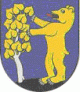 Programovacie obdobie 2011 - 20192011                                                               Adresa: Obecný úrad                                                               Klieština 45                                                               018 02 Dolná Maríková                                                               Tel.: 042 / 435 61 74                                                               Email: kliestina@pegonet.sk                                                              Samosprávny kraj: Trenčiansky                                                              Okres: Považská Bystrica                                                              Región: Horné Považie                                                              IČO: 00692476O B S A HÚVOD.................................................................................................................1       2.  ZÁKLADNÁ CHARAKTERISTIKA OBCE .....................................................................  5             2.1.  História obce ................................................................................................... 6             2.2.  Prírodné pomery ............................................................................................  13                     2.2.1 Reliéf .......................................................................................................  13                     2.2.2 Geografická poloha ................................................................................ 14                     2.2.3 Geologická stavba, nerastné suroviny .................................................... 14                     2.2.4 Pôdne pomery ........................................................................................  15                     2.2.5 Hydrologické pomery .............................................................................. 15                     2.2.6 Klimatické pomery .................................................................................. 15                     2.2.7 Rastlinstvo a živočíšstvo ......................................................................... 16             2.3.  Technická infraštruktúra ................................................................................16             2.4.  Doprava ..........................................................................................................18             2.5.  Životné prostredie ..........................................................................................18                      2.5.1 Ochrana ovzdušia ...................................................................................19                      2.5.2 Odpadové hospodárstvo ....................................................................... .19                      2.5.3 Lesné hospodárstvo ................................................................................19                      2.5.4 Zásobovanie pitnou vodou ......................................................................20             2.6.  Demografický potenciál ..................................................................................20                      2.6.1 Veková štruktúra obyvateľstva ...............................................................20                      2.6.2 Pohlavná štruktúra obyvateľstva ............................................................21                      2.6.3 Národnostná štruktúra obyvateľstva.......................................................21                      2.6.4 Náboženská štruktúra obyvateľstva ........................................................22                      2.6.5 Vzdelanostná štruktúra obyvateľstva ......................................................22                      2.6.6 Hustota obyvateľstva ...............................................................................23                      2.6.7 Počet obyvateľov ......................................................................................24                      2.6.8 Prírastok obyvateľstva .............................................................................24                      2.6.9 Nezamestnanosť ......................................................................................25                      2.6.10 Zamestnanosť ........................................................................................28              2.7.  Bývanie ............................................................................................................29              2.8.  Podnikateľské subjekty ...................................................................................30              2.9.  Šport .................................................................................................................30              2.10.  Kultúra ............................................................................................................31              2.11.  Sociálne služby ...............................................................................................32              2.12.  Zdravotníctvo .................................................................................................33              2.13.  Cestovný ruch .................................................................................................33              2.14.  Regionálne a miestne atraktivity ...................................................................33                         2.14.1 Zaujímavé lokality ................................................................................33                         2.14.2 Pamiatky ..............................................................................................40                         2.14.3 Cirkevné pamiatky ...............................................................................44               2.15.  Samospráva ...................................................................................................47          3.  VÍZIA OBCE ..............................................................................................................50          4.  PRIORITNÉ ROZVOJOVÉ OBLASTI ...........................................................................51          5.  SWOT ANALÝZA ......................................................................................................52               5.1.  Hospodárstvo ...................................................................................................53                5.2. Technická infraštruktúra .................................................................................54                5.3.  Sociálna infraštruktúra ...................................................................................55                5.4.  Životné prostredie ..........................................................................................57                5.5.  Cestovný ruch a public relation ......................................................................58          6.  STRATEGICKÉ PLÁNOVANIE ...................................................................................59               6.1.  Hospodárstvo a vedecko-technický rozvoj ......................................................60               6.2.  Technická infraštruktúra .................................................................................62               6.3.  Životné prostredie ...........................................................................................65               6.4.  Sociálna oblasť a zdravotníctvo ......................................................................67               6.5.  Šport ...............................................................................................................68               6.6.  Kultúra ............................................................................................................69               6.7.  Cestovný ruch a propagácia ...........................................................................72          7.  MERATEĽNÉ INDIKÁTORY .....................................................................................75               7.1.  Hospodárstvo a vedecko-technický rozvoj .....................................................75               7.2.  Technická infraštruktúra ................................................................................76               7.3.  Životné prostredie ..........................................................................................78               7.4.  Sociálna oblasť a zdravotníctvo .....................................................................79               7.5.  Šport ..............................................................................................................80               7.6.  Kultúra ...........................................................................................................80               7.7.  Cestovný ruch a propagácia ...........................................................................82          8.  FINANČNÝ PLÁN PROGRAMU ..............................................................................83               8.1.  Hospodárstvo a vedecko-technický rozvoj ..................................................83                        8.1.1 Finančný plán .......................................................................................83                        8.1.2 Časový harmonogram ..........................................................................86               8.2. Technická infraštruktúra ...............................................................................87                        8.1.1 Finančný plán .......................................................................................87                        8.1.2 Časový harmonogram ..........................................................................89               8.3. Životné prostredie .........................................................................................90                        8.1.1 Finančný plán .......................................................................................90                        8.1.2 Časový harmonogram ..........................................................................92               8.4.  Sociálna oblasť a zdravotníctvo ....................................................................94                        8.1.1 Finančný plán .......................................................................................94                        8.1.2 Časový harmonogram ..........................................................................95               8.5.  Šport ..............................................................................................................95                       8.1.1 Finančný plán ........................................................................................95                       8.1.2 Časový harmonogram ...........................................................................96               8. 6.  Kultúra ..........................................................................................................97                        8.1.1 Finančný plán .......................................................................................97                        8.1.2 Časový harmonogram ..........................................................................98               8.7.  Cestovný ruch a propagácia .........................................................................100                        8.1.1 Finančný plán .......................................................................................100                        8.1.2 Časový harmonogram ..........................................................................102           9.  SCHVÁLENIE PLÁNU HOSPODÁRSKEHO A SOCIÁLNEHO ROZVOJA OBCE ............104         10.   POUŽITÁ LITERATÚRA A ZDROJE .......................................................................105ÚVOD               Dokument „Program hospodárskeho a sociálneho rozvoja“ obce Klieština s výhľadom do roku 2017 (PHSR) je strednodobý strategický dokument, ktorý na základe analýzy hospodárskeho a sociálneho rozvoje obce stanovuje jeho strategické ciele a priority rozvoja. Je prostriedkom na napĺňanie vízie ďalšieho smerovania rozvoja obce predovšetkým využiť výhodnú geografickú polohu s jej prírodnými danosťami na jej všestranný rozvoj.              Programom hospodárskeho a sociálneho rozvoja obce Klieština sa uskutočňuje podpora rozvoja na úrovni miestnej samosprávy s dôrazom na sociálnu, ekonomickú a kultúrnu sféru. Je to program cielených opatrení, navrhnutý pre oživenie sociálneho, ekonomického a kultúrneho rozvoja obce Klieština.             PHSR je otvorený dokument, ktorý je možné dopĺňať a meniť na základe aktuálnych potrieb. Každé nové znenie nadobúda platnosť po jeho schválení obecným zastupiteľstvom. Bol spracovaný na základe zákona Národnej rady SR č. 503/2001 Z. z. o podpore regionálneho rozvoja, ktorý definuje Program hospodárskeho a sociálneho rozvoja obce ako strednodobý programový dokument, obsahujúci analýzu hospodárskeho a sociálneho rozvoja obce, hlavné smery jej vývoja, ustanovenie cieľov, prvoradých potrieb a úloh vo všetkých oblastiach života obce. Súčasťou programu je taktiež návrh jeho administratívneho a finančného zabezpečenia. Zákon stanovuje úlohy, týkajúce sa vypracovávania, schvaľovania, zabezpečenia plnenia pravidelného vyhodnocovania predmetného programového dokumentu. Pri spracovaní programu boli rešpektované zásady regionálnej politiky vlády Slovenskej Republiky a princípy regionálnej politiky Európskej únie zakotvené najmä v nariadení Rady ( ES ) č. 1266/1999 ( nariadenie o štrukturálnych fondoch ).            Program sociálneho, ekonomického a kultúrneho rozvoja obce Klieština je súčasťou sústavy základných dokumentov podpory regionálneho rozvoja v Slovenskej republike. Tato sústava je členená na strategické a programové dokumenty vypracované na úrovni štátu, sektorov, samosprávnych krajov, regiónov a obcí a programové dokumenty Európskej únie pre využitie zdrojov predvstupových a štrukturálnych fondov.ZÁKLADNÁ CHARAKTERISTIKA OBCE            Obec Klieština leží 14 km severozápadne od okresného mesta Považská Bystrica v Trenčianskom kraji, rozprestiera sa v Podjavorinskej vrchovine.  Prvá písomná zmienka o obci pochádza z roku 1408.                Nadmorská výška stredu obce je 374 metrov nad morom a jej kataster sa rozkladá na ploche 5,3 km₂. V obci je relatívne nízka hustota obyvateľstva, osídlenie predstavuje 70 obyvateľov na km.2.1. História obce                 Prvá zmienka o obci pochádza z roku 1408, kedy bola obec spomínaná pod menom Klystyna a v roku 1438 ako Kleschyne. Názov dediny prešiel dlhým vývojom ktorý trval od roku 1408 a úplne sa ustálil až v roku 1920. V obci sú dva hlavné miestne názvy. Je to Richtárovce a Stražisko. Oba tieto názvy majú historický nádych. Richtárovce sú pomenované podľa dávnejšieho poslania- keď sa v tejto časti obce volili richtári. Bol tu údajne zvolený aj prvý richtár. A potom ďalší. Na Stražisku údajne boli dávno postavené stráže pri príchode nejakého nepriateľského vojska. Možno sa jednalo o Turkov, prípadne Husitov. Ďalšie miestne názvy sú Pri dube. Je to štvorcová plocha cca 3 ha a meno jej zostalo od veľkého duba, čo sa tu nachádzal. Bukoviny- pasienky a hora v tvare nepravidelného trojuholníka s 30 hektárovou plochou. Názov dostali pravdepodobne od mohutného bukového porastu, ktorý neskoršie obyvatelia vyrúbali. Hliníky- majú neplodnú pôdu, vo svahu cca 1 ha. V minulosti odtiaľto ľudia brávali hlinu, hlavne na bielenie bytov , keď nebolo vápna ani peňazí naň. Rybníky – sú v okolí potoka, s rozlohou 5 hektárov, pokryté políčkami. Ľudia hovorili, že kedysi tu bolo veľa rýb ale postupne pramene slabli a aj ryby prestali existovať. Zachovalo sa jedine meno. V roku 1408 daroval kráľ Žigmund obec Vavrincovi z Lieskova. Rodinu Lieskových neskôr vystriedal vo vlastníctve rod Hatňanských. Od roku 1439 sa Klieština nachádza medzi obcami hradného panstva Považská Bystrica , keď sa vlastníkmi panstva stala rodina Podmanických. V minulosti bola zemianskou dedinou. Z remesiel sa darilo najmä košíkárstvu a sitárstu. K významným pamiatkam obce Klieština patrí drevená zrubová zvonica, ktorá bola postavená v roku 1916. Zohrala veľmi dôležitú úlohu v tej dobe, pretože ľudia sa časove orientovali podľa zvonenia. V roku 1947 bola v obci postavená drevená škola, ktorá zlepšila podmienky pre vzdelávanie detí. Táto škola však v roku 1956 vyhorela a viac v obci postavená nebola. V roku 1598 mala 8 domov, v roku 1720 mala 9 daňovníkov, v roku 1784 mala 60 domov, 65 rodín a 344 obyvateľov, v roku 1828 mala 16 domov a 361 obyvateľov. Zaoberali sa ovocinárstvom, košikárstvom a sitárstvom. Po roku 1918 odchádzali na sezónne práce. V roku 1930 zničil požiar dolnú časť obce. 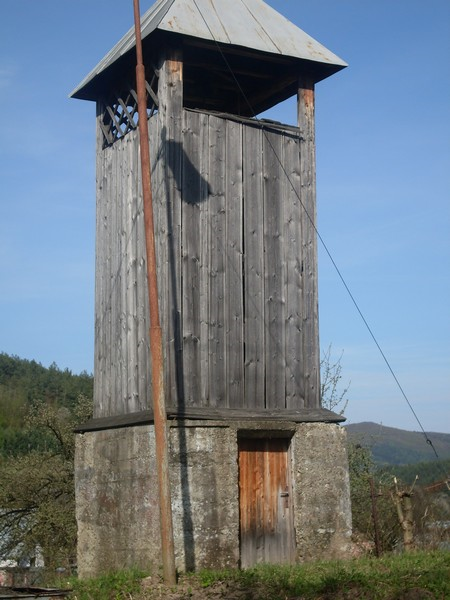 Drevená zvonica postavená v roku 1916Erb 
Historickú symboliku obce Klieština poznáme podľa odtlačkov dvoch historických pečatidiel obce. Obe ich publikoval J. Fojtík vo svojej práci o erboch a pečatiach miest a obcí. Staršia pochádza z r. 1764 a jej kruhopis znie SIGIL (lum).P(ossessionis).KLESCINA. V strede pečatného poľa je zobrazený vztýčený medveď) a pred ním ker, či strom. Medveď je aj ústredným motívom mladšej pečate obce z osemdesiatych rokov 19. Stor. s kruhopisom PEČAĎ OBCE KLIESTINA. Medveď je to však obrátený a vyrastá spomedzi dvoch skrížených vetvičiek. Erb, pečať a vlajka tvoria trojicu základných symbolov obce. Na tvorbu každého z nich sa vzťahujú osobitné heraldické, vexillogické a sigilografické zákonitosti, pravidlá a zvyklosti. Spomedzi dvoch spomenutých historických pečatí sa ako výhodnejšia javila staršia, ktorá je jednak svedectvom starobylosti a jednak heraldicky zaujímavejšia. Erb obce Klieština má teda túto podobu: v modrom štíte v čiernej pažití vztýčený zlatý medveď s červeným jazykom a striebornej zbroji, prednými labami siahajúci na štíhlu striebrokmennú zlatolistú lipu.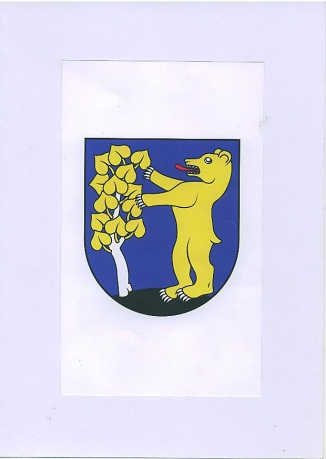  

Vlajka 
Pozostáva z piatich pozdĺžnych pruhov vo farbách modrej(3/9), žltej (1/9),červenej (1 /9), bielej (1/9) a čiernej (3/9). Vlajka má pomer strán 2:3 a ukončená je tromi cípmi, t.j. dvomi zástrihmi , siahajúcimi do tretiny jej listu.

Pečať Je okrúhla, uprostred s obecným symbolom a kruhopisom obec Klieština. Pečať má priemer 35 mm, čo je v súlade s predpismi o používaní pečiatok s obecnými symbolmi.
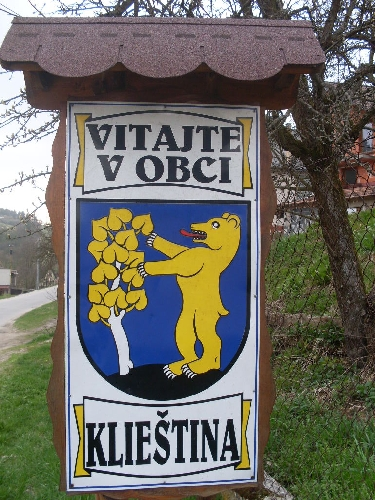 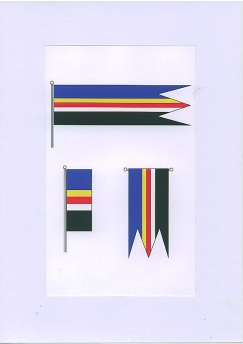 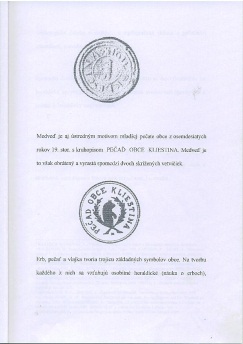 Vzhľad obce v minulosti 
Do obce viedla valcovaná prašná cesta k obchodu. Od jej skončenia ďalej obcou pokračoval obyčajná poľná cesta. Po oboch stranách sa rozkladali domy. V obci sa nachádzali 2 verejné studne. Obec mala spolu 120 domov. V roku 1945 sa pristavilo ešte 43 domov.

Poľnohospodárstvo
Povesť o vzniku obce hovorí, že ľudia kliesnili tŕnie. Od vyklčovania lesov a krovín, pozemky prechádzali do každodenného obrábania. Neskoršie sa poľnohospodárstvo stalo jediným zdrojom zamestnania a obživy obyvateľstva.

Živočíšstvo
V dávnych dobách tu žil medveď aj vlk. Teraz sa tu zdržiava jeleň, srna, diviak, zajac, kuna, veverica..... . Veľké množstvo hmyzu sa objavuje v povetrí. V minulosti zaručoval človeku vykonávanie ťažkých prác hlavne chov volov, ale taktiež mu dával mäso, kožu a pri predaji aj peniaze.  Ďalej chovali husi, sliepky, morky, holuby, zajacov a kravy.  Chov  volov a koní postupne zanikol a nahrádzala ich strojová technika. 
 
Školstvo
Vzdelanie žiaci získavali svojpomocným domácim spôsobom. Žiaci sa zišli raz do jedného domu inokedy do druhého. Neskoršie sa tieto pomery zlepšujú. Prvá zmienka o škole bola z roku 1760, keď bola postavená škola v Dolnej Marikovej . Najstarším učiteľom bol Bartka v roku 1846 - 1849. Do tejto školy chodili aj deti z Klieštiny, bola to ich najlepšia možnosť i za cenu ďalekej dochádzky. Po postavení školy v Hatnom sa situácia v dochádzke zlepšila. Najlepšie podmienky nastali až v 1947, keď bola v obci postavená drevenná škola. Tá však v r. 1956 vyhorela a viac v obci škola postavená nebola.

Verejné budovy a ich poslanie
Táto maličká obec mala iba 2 hlavné verejné budovy.
1. Budova MNV, postavená v r. 1965 na spôsob chatky 
2. Obchod s pohostinstvom  - bol postavený v r. 1961. 

Kultúra obyvateľstva
Kultúrny oddych po práci bol zabezpečený mimo obce, v kultúrnom dome v Dolnej Marikovej , prípadne v Udiči. Obec bola elektrifikovaná v roku 1960. V obci bolo 98 rádioprijímačov a 10 televízorov. Občania si zakúpili 86 pračiek a 4 chladničky. Osobný automobil nevlastnil nik, no bolo v obci 25 motocyklov.

Povesti
Najviac starosti obyvateľom robilo tŕnie, ktoré keď klčovali aj niekoľko rokov za sebou, tŕnie stále rástlo. Zdalo sa im to skoro neuveriteľné a preto oblasť , v ktorej zápasili s tŕnim a kliesnili ho, nazvali Klieštinou. Zapísané podľa V. Galkovej.

Národopisné zvyky a povery 
- Dobre prevedené oblievačky na Veľkú noc, znamenajú pre mladé dievčatá čerstvý a veselý život cez celý rok.
 - Na sviatok Lucie sa deti nepúšťajú behať po susedných domoch. Ak by náhodou nejaké dieťa prišlo do domu a v tomto dome by sa v roku stala nehoda, tak nešťastie nesie on v plnej miere.
- Deti na Štedrý deň musia dobre poslúchať, aby neboli bité, ak v tento deň niektoré dostane bitku, budú bité celý rok.
- Na Božie narodenie gazdovia uväzujú na stromy slamu, aby boli cez celý rok zdravé a priniesli bohatú úrodu. Tiež sa nezametá izba a nerobia odkladné práce, aby v roku neprišlo na rodinu nečakané nešťastie a nebezpečenstvo.
- Na jar ak videl človek bieleho motýľa, znamenalo to preňho celoročnú radosť a spokojnosť. Ak videl kávového mohol si byť istý , že celý rok bude mať dostatok peňazí a prípadne zbohatne. Ak videl čierneho , celý rok bude mať smutný alebo niekto zomrie.2.2. Prírodné pomery2.2.1. Reliéf          Obec Klieština leží v Podjavorinskej vrchovine na pravostrannom prítoku Marikovského potoka. Nadmorská výška v strede obce je 370 m n. m., v chotári 320-610 m n. m. Prevažne odlesnený pahorkatinový  povrch chotára s tvrdošmi po obvode tvoria druhohorné horniny. Prevládajú hnedé lesné pôdy. Lesy sú najmä v juhovýchodnej a severozápadnej časti. 2.2.2. Geografická poloha           Klieština je obec, ktorá leží v Trenčianskom kraji, okres Považská Bystrica, rozprestiera sa v Podjavorinskej vrchovine. Poloha je 49°11) s.g.š., 18°21) v.g.d., vzdialenosť od Bratislavy 174 km, rozloha katastra je 531 ha, počet obyvateľov pri poslednom sčítaní ľudu je 379. Cez obec preteká potok Radotina. Najvyššiu nadmorskú výšku dosahuje obec kopcom Javorníčkom – 611 m a najnižšiu nadmorskú výšku má v miestach, kde Klieštinský potok Radotina opúšťa hranicu chotára obce. Obec sa nachádza medzi mestami Považská Bystrica a Púchov v Maríkovskej doline. Susedí s obcou Hatné, s ktorou ju spája jediná prístupová cesta, ktorá sa začína v obci Udiča.  Toto priesmykové údolie je veľmi pekné a vyznačuje sa hlavne tichosťou, ktorú udržuje jeho odlúčenosť od mechanizovaného hlučného sveta. Vrchnejšie časti kopcov sú porastené lesmi, ktoré sa niekde ticho vtláčajú do údolia. Údolie je z časti zastavané, z časti posiate políčkami gazdov, vo vyšších častiach lúkami a pasienkami. Samotný kataster obce je mierne svahovitý a tak má typický charakter horskej oblasti.2.2.3. Geologická stavba, nerastné suroviny         Po geologickej stránke je územie celého okresu Považská Bystrica veľmi mladé. Horniny, ktoré vystupujú na povrch nie sú staršie ako druhohorné. Na geologicko – tektonickej stavbe územia Klieštiny sa podieľa flyšové pásmo Javorníkov. Charakteristickým znakom flyšového pásma je monotónne striedanie ílovcov s pieskovcami, miestami i hrubozrnnejšími. Tieto základné druhy sa vyskytujú v rôznych variáciách a typoch ( pieskovce môžu byť glaukonitické, arkózovité, kremité, vápnité, pestré atď.) Horniny sú pomerne zriedkavo doprevádzané skamenelinami. Klieština nie je obcou, ktorá by disponovala významným nerastným bohatstvom.2.2.4. Pôdne pomery            Katastrálne územie obce Klieština má rozlohu 770 ha, z toho takmer 33 % predstavuje poľnohospodárska pôda a viac než 26 % tvoria lesné pozemky. Z ornej pôdy majú najvýraznejšie zastúpenie lúky a pasienky.2.2.5. Hydrologické pomery           Obcou preteká potok Radotina (miestne aj Radotiná alebo Klieštinský potok) je krátky potok na Hornom Považí, v okrese Považská Bystrica. Je to pravostranný prítok Marikovského potoka s dĺžkou 3,5 km, je tokom IV. rádu. Pramení v južnej časti Javorníkov, v podcelku Nízke Javorníky, v časti Javornícka brázda, v oblasti Ohrebielka, východne od kóty 638,9 m v nadmorskej výške približne 520 m n. m. Od prameňa tečie na krátkych úsekoch sprvu na severovýchod, potom na východ, následne na juhovýchod. Ďalej pokračuje na východ, preteká intravilánom obce Klieština, kde zľava priberá prítok prameniaci juhozápadne od osady Strážisko a sprava prítok z lokality Ohrebielko. Na východnom okraji obce, v časti Richtárovce priberá pravostranný prítok zo severozápadného svahu Budišova (540,1 m n. m.), za obcou sa výrazne esovito stáča, tečie najprv na sever a napokon na východ, pričom preteká okrajom obce Hatné. Tu ústi v nadmorskej výške cca 317 m n. m. do Marikovského potoka. 2.2.6. Klimatické pomery         Z hľadiska klimatického členenia Slovenska sa na území okresu Považská Bystrica uplatňujú všetky tri základné teplotné oblasti. Klieština patrí prevažne do mierne teplej oblasti, ktorej základná charakteristika je počet letných dní s teplotou 25 ̊C nižší ako 50 a začiatok žatvy ozimnej raži je po 15. Júli. Iba najvyššie polohy Javorníkov patria svojim charakterom do chladnej oblasti, ktorej základným znakom je priemerná júlová teplota do 16 ̊C.2.2.7. Rastlinstvo a živočíšstvo          Vegetácia v pohorí Javorníkov je v porovnaní s ostatnými časťami okresu oveľa chudobnejšia, čo vyplýva z celkovej geomorfológie terénu. Doliny Javorníkov sú široké, v spodných častiach svahov sú lúky a pasienky, horné časti sú porastené bukovými a zmiešanými lesmi a medzi nimi sa nachádzajú lúčiny. Na horských lúkach vo výške 880 – 1000 m. n. m. dominuje psica tuhá a často i chlpaňa lesná. Z bylín tu rastú ľalia zlatohlavá, iskerník platanolistý, nevädza horská mäkká, horček rakúsky, mliečivec alpínsky, zvonovník klasnatý, knotovka červená, cesnak hadí, prilbica žltá, prasatica škvrnitá, čučoriedka obyčajná. Zo vztavačovitých nájdeme vztavač škvrnitý, vztavač hlavatý, vemeník dvojlistý, vztavač májový, päťprsticu obyčajnú. Z ostatných druhov tu rastú: bôľhoj lekársky, jastrabník uškatý, iskerník prudký, náprstník veľkokvetý, pakost lesný, čarovník alpínsky, kamzičník rakúsky, sedmokvietok európsky. V dolinách a popri potokoch rastie hojne deväťsil hybridný, deväťsil biely, čistec močiarny, kuklík potočný, záružlie močiarne. Na bezlesných svahoch je častý pichliač belohlavý a pakost hnedočervený.            Juh Javorníkov lemuje bradlové pásmo s vápencovými bradlami. Horských druhov je tu pomerne málo, ale teplomilných druhov tu rastie dosť. Sú to napr. kostrava bledá, Timotejka Boehmerova, kavyľ pôvabný, tarica skalná, mliečnik mnohofarebný, drieň, poniklec slovenský a pôvodná borovica. Rastie tu i kamienka modropurpurová, astra kopcová a kručinka farbiarska.            Zo živočíšstva sa v Javorníkoch nachádza najmä salamandra škvrnitá, rak čierny, užovka stromová, rys ostrovid, jeleň, srna, sova, líška, pstruh dúhový, pstruh potočný a mnoho iných živočíchov.2.3. Technická infraštruktúra           Obec je elektrifikovaná od roku 1960. V obci nie je verejný vodovod. Zásobovanie pitnou vodou sa uskutočňuje z vlastných studní a skupinových vodovodov. V obci Klieština nie je  ani verejná kanalizačná sieť. Príjem televízneho signálu sa zabezpečuje prostredníctvom individuálnych antén a káblovej televízie. V obci Klieština sa nenachádza pošta. Obec Klieština nemá ani rozvodnú sieť plynu.                Obecný rozhlas je na kovových stĺpoch. Ústredňa rozhlasu je v kancelárii obecného úradu, v dobrom stave, výkonovo postačujúca. Obecným rozhlasom je pokrytých 97 % obce. Z celkového hľadiska obecný rozhlas vyhovuje požiadavkám obce.               Cestná sieť v obci pozostáva z ciest 2. a 3. triedy a miestnych komunikácií. Spolu sa tu nachádza 6,1 km ciest. Cesty 2. a 3. triedy sú v pomerne zlom stave, ktorý je veľkým problémom najmä v zimnom období, preto vyžadujú rekonštrukciu a ich údržba je finančne vysoko náročná. Miestne komunikácie sú v dobrom stave, prešli kompletnou rekonštrukciou.2.4. Doprava            Základnú komunikačnú os tvorí štátna cesta C III/50748, ktorá sa napája na štátnu cestu C II/507 ( Púchov – Bytča). Toto územie je napojené na dopravný systém Slovenska, ktorý je v súčasnej dobe posilňovaný diaľnicou D1, vedúcou celým Považím. Tadiaľ vedie i dvojkoľajová elektrifikovaná železničná trať č. 38 Žilina – Púchov – Bratislava. Paralerne s ňou vedie i štátna cesta I. triedy I/61. Lodná doprava je plánovaná v blízkej budúcnosti derivačným kanálom Váhu na pravom brehu jeho pôvodného koryta.           Cesta III. Triedy má charakter zbernej a obslužnej komunikácie, na ňu sú napojené miestne komunikácie, ktoré zabezpečujú  dopravné napojenie až k jednotlivým stavebným parcelám. Obec má celkom 3,6 km miestnych komunikácií, ktorých opravu zabezpečuje priebežne, podľa potreby.              Autobusová doprava, ktorú zabezpečuje SAD Považská Bystrica, o. z. SAD Trenčín je jedinou formou hromadnej dopravy v tomto území. Obcou neprechádza železničná trať, obyvatelia majú teda možnosť využiť železničnú dopravu v okresnom meste Považská Bystrica, prípadne v susednom meste Púchov.            V okrese Považská Bystrica sa nenachádza letisko, najbližšie môžu leteckú dopravu využiť obyvatelia Klieštiny na letisku Žilina v Dolnom Hričove alebo v krajskom meste Trenčín. Napriek tomu, že ide o menšie letiská, ich relatívne blízka alokácia má pre obec dôležitú úlohu, najmä z hľadiska záujmu zahraničných investorov či turistov o obec a región.2.5. Životné prostredie        Všetky odvetvia hospodárstva majú okrem sociálno- ekonomického významu výrazne negatívny vplyv na stav životného prostredia v celom regióne. Ochrana životného prostredia je nevyhnutná pre zabezpečenie kvality života súčasných aj budúcich generácií. Výzva spočíva v tom, skombinovať ju s nepretržitým hospodárskym rastom takým spôsobom, ktorý by bol dlhodobo udržateľný. Vzhľadom  na klimatické zmeny je táto výzva čoraz pálčivejšia. Klieština je obcou, ktorá má pomerne dobrý potenciál v oblasti rozvoja cestovného ruchu a vzhľadom na tento fakt ako i na potrebu zachovania prírody ako celku je trvalo udržateľný rast rešpektujúci environmentálne špecifiká a ohrozenia významnou prioritou v rozvoji obce.2. 5. 1. Ochrana ovzdušia                Mesto Považská Bystrica, ako sídlo bývalých Považských strojární, dnes obrovského Priemyselného areálu, malo v roku 2010 tri veľké zdroje znečisťovania ovzdušia, ktoré ovplyvňujú stav ovzdušia na území celého regiónu: HELPECO, s.r.o. – spaľovňa odpadov, Sauer – Daufoss,a.s. – lakovňa a Tepláreň, a.s. Považská Bystrica, ale len do konca roka 2011, potom prechádzajú na systém v rámci paraplynového cyklu, čiže budú ovplyvňovať ovzdušie v omnoho menšej miere.2.5.2. Odpadové hospodárstvo              V obci Klieština je ročne vyprodukovaných viac než 20 ton tuhého komunálneho odpadu, z toho menej ako 20 % tvorí separovaný odpad, preto je nutné zabezpečiť efektívnejšie triedenie odpadu. V okrese Považská Bystrica sa nenachádza momentálne žiadna spaľovňa odpadov a nachádzajú sa tu dve zariadenia na zhodnocovanie odpadov, a to separovaný zber Chudovský s.r.o. na SNP a MEGAWASTE, s.r.o. , kde sa triedia jednotlivé komodity na separačnej linke ( papier ,sklo, plast ).2. 5.3. Lesné hospodárstvo            V obci nie je urbár, lesy sú v správe štátnych lesov.2.5.4. Zásobovanie pitnou vodou           V obci nie je vybudovaná vodovodná sieť. Zásobovanie obyvateľov  pitnou vodou je zabezpečované z vlastných studní a skupinových vodovodov.2.6. Demografický potenciál             Vidiecke sídla majú odlišný demografický potenciál než mestské. Spravidla majú viac obyvateľov v poproduktívnom veku, čo spôsobuje trend odchádzania mladých ľudí do väčších miest za prácou. Starnutie populácie je jedným z hlavných problémov dedín. Odliv ľudských zdrojov z vidieka značne spomaľuje jeho rozvoj, pretože spolu s nimi región prichádza aj o potenciálnych novorodencov. Ľudské zdroje spolu s materiálnymi zdrojmi, kapitálom, prírodnými zdrojmi a životným prostredím definujú rozvojové možnosti a potenciál obce i regiónu.2. 6. 1. Veková štruktúra obyvateľstva          Vekové zloženie obyvateľstva určuje potenciálny rozvoj daného územia. Väčší počet obyvateľov v produktívnom veku zaručuje pozitívnejší ekonomický vývoj. Vidiecke regióny sú príznačné starnutím populácie viac než ostatné a tento trend nie je možné zastaviť. Počet obyvateľov v predproduktívnom, produktívnom a poproduktívnom veku neustále klesá. Tento trend je spojený s celkovým poklesom stavu obyvateľstva v obci a s poklesom počtu novonarodených detí.                   V obci Klieština je veľký predpoklad, že vzhľadom na situáciu bude počet obyvateľov v nasledujúcom období klesať.2.6.2. Pohlavná štruktúra obyvateľstva                   Pomer žien a mužov v Klieštine je relatívne vyrovnaný a v priebehu posledných 5 rokov sa výrazne nezmenil. V rokoch 2006 – 2008 bol pomer žien väčší ako v rokoch 2009 – 2010. Muži tvoria zhruba 49 % a ženy 51 % populácie v obci. Tento pomer je zachovaný takmer vo všetkých vidieckych oblastiach okresu.2. 6. 3. Národnostná štruktúra obyvateľstva            Aj keď sa obec Klieština nachádza v blízkosti hraníc s Českou republikou a Poľskom žijú tu len občania slovenskej  národnosti.2. 6. 4. Náboženská štruktúra obyvateľstva                    Obyvatelia obce Klieština sú prevažne rímskokatolíckeho náboženského vyznania, ktoré dominuje v celom okrese Považská Bystrica. 2 obyvatelia sú evanjelického náboženského vyznania. Ostatné náboženstvá nie sú v obci zastúpené .2. 6. 5. Vzdelanostná štruktúra obyvateľstva              Vzdelanostná štruktúra obyvateľstva Klieštiny sa v závislosti od pohlavia výrazne nelíši, muži i ženy majú približne rovnaké percentuálne zastúpenie vo všetkých kategóriách vzdelanosti.2. 6. 6. Hustota obyvateľstva           V roku 2010 bola hustota obyvateľstva obce Klieština 70 obyvateľov na km. Tento ukazovateľ v medziročnom porovnaní nevykazuje markantné zmeny.2.6. 7.  Počet obyvateľov               Počet obyvateľov obce Klieština neustále klesá, od roku 2006 sa znížil o 22 obyvateľov. Tento trend však zaznamenávajú takmer všetky vidiecke regióny na Slovensku.                V priebehu nasledujúcich rokov sa očakáva stagnujúca tendencia v počte obyvateľov.2. 6. 8. Prírastok obyvateľstva             Najväčší medziročný rozdiel v počte obyvateľov v sledovanom období nastal medzi rokmi 2007 a 2008, podobný bol aj rok 2009, ale v roku 2010 sa situácia začala zlepšovať.2. 6. 9. Nezamestnanosť             V okrese Považská Bystrica bolo k 31. 12. 2010 nezamestnaných 3974 uchádzačov, z toho 1170 priamo z vidieckych oblastí. UPSVaR eviduje iba 85 voľných miest, z čoho vyplýva, že na jedno voľné pracovné miesto pripadá necelých 50 uchádzačov. V rámci úradu práce miera nezamestnanosti dosahuje 10, 40 %. Prítok do evidencie v značnej miere ovplyvnili hromadné prepúšťania, aj keď sa predpokladané počty nenaplnili. V roku 2009 bolo 17 hromadných prepúšťaní, z toho jedno pokračovalo z predchádzajúceho roka. Vlani sa dokončovali tri hromadné prepúšťania a jedno bolo nové. Spolu bolo ohrozených 2274 zamestnancov, avšak zamestnávatelia ich prepustili menej – 1854 a z nich prišlo a z nich prišlo do evidencie len 1185. Na mieru nezamestnanosti vplýval aj návrat ľudí zo zahraničia či rušenie živností, na čo tiež mala vplyv kríza. V máji, júni a septembri zas prichádzali do evidencie absolventi škôl. V podstate rovnaký ako prítok do evidencie bol aj odtok, resp. bol ešte väčší, čo sa prejavilo na postupnom znižovaní počtu uchádzačov o zamestnanie.           Situácia na trhu práce sa stabilizuje. Vidieť to aj na nahlásených voľných miestach. Kým v roku 2009 bolo v priemere tridsať až štyridsať voľných miest, v roku 2010 to už bolo nad sto. V súčasnosti je nahlásených 194 voľných pracovných miest a pestrejšia je aj ich štruktúra. Viac pracovných miest je pre strojárov, služby či vysokoškolsky vzdelaných ľudí. Stabilizáciu je vidieť aj v pohybe uchádzačov v evidencii. Uchádzači o zamestnanie odchádzajú buď priamo na zmluvy alebo cez pracovné agentúry. Výroba vo firmách začína ožívať. Vyplýva to aj z rozhovorov so zamestnávateľmi, ktorí to vidia v nasledujúcom roku perspektívne. Ako sa bude situácia vyvíjať ďalej, je zatiaľ predčasné hovoriť. Hromadné prepúšťania zatiaľ Úrad práce, sociálnych vecí a rodiny avizované nemá, práve naopak, viac práce bude pre gumárenské profesie, v odevníctve aj v strojárskej výrobe. Problém vidí Úrad práce, sociálnych vecí a rodiny s umiestnením absolventov, ktorí zostávajú v evidencii. Na získanie pracovných návykov u nich využíva ÚPSVaR absolventskú prax. Občas to zamestnávatelia možno aj zneužívajú. Podmienky praxe totiž určuje zákon. Zamestnávateľ by mal absolventa, ktorý bol u neho na praxi, aj zamestnať. Nie vždy je táto podmienka naozaj aj dodržaná.                 V závislosti od doby evidencie nezamestnaných je v súčasnosti najviac dlhodobo evidovaných nezamestnaných, t. j. evidovaných viac ako 2 roky. K 31. 12. 2006 sa tento počet vyšplhal až na 11, čo tvorí 44 %  všetkých evidovaných nezamestnaných v obci. Ďalšími výraznými skupinami sú nezamestnaní evidovaní do 3 mesiacov a od 13 do 24 mesiacov.                  Ukazovateľ počtu evidovaných nezamestnaných v závislosti od dosiahnutého vzdelania je priamo závislý na počte obyvateľov v jednotlivých vzdelanostných kategóriách žijúcich v obci.                  Vo všeobecnosti však najväčšiu skupinu nezamestnaných tvoria obyvatelia s učňovským vzdelaním a najmenej evidovaných nezamestnaných je medzi vysokoškolsky vzdelaným obyvateľstvom a absolventmi Gymnázia, pričom od roku 2006 nebol v obci evidovaný nezamestnaný obyvateľ bez vzdelania. 2. 6. 10. Zamestnanosť               K 31. 12. 2010 žilo v obci 132 ekonomicky aktívnych obyvateľov, pričom muži tvorili 60,6 % a ženy tvorili 39,4 % z tohto počtu. Najviac ekonomicky aktívneho obyvateľstva bolo vo vekovej kategórii 20 – 29 rokov a najmenej vo veku 15 – 19 rokov.               Priemysel zamestnával v uplynulom období okolo 63 % zamestnaných obyvateľov obce, pričom najvyšší podiel má potravinársky priemysel. Ďalšiu významnú kategóriu zamestnanosti v priemysle tvorí textilný odevný a obuvnícky priemysel, čo je spojené s bohatou odevníckou tradíciou mesta Púchov, ako i s firmou zameranou na výrobu a predaj obuvi, ktorá je lokalizovaná v obci Dolná Maríková a zamestnáva 55 zamestnancov. Poslednú kategóriu zamestnanosti v priemysle tvorí odvetvie zamerané na výrobu, rozvod energií a vody, kde je zamestnaných približne 6 % pracujúcich obyvateľov obce.            Z nepriemyselných sektorov sa na zamestnanosti obyvateľstva obce v uplynulom období najviac podieľalo pošta a telekomunikácie (20%), verejná správa (20%), stavebníctvo (14 %) a poľnohospodárstvo a lesné hospodárstvo (13 %).2. 7. Bývanie         Bytová výstavba sa uskutočňuje prevažne z prostriedkov jednotlivých domácností. V súčasnosti sa v obci nachádza 153 domov a z toho 26 predstavuje neobývané domy, 18 sa využíva na rekreáciu.2. 8. Podnikateľské subjekty             V súčasnej dobe sa v obci Klieština nachádzajú  tri podnikateľské subjekty. Vo väčšine prípadov sa jedná o malých podnikateľov a živnostníkov, ktorí  sa orientujú prevažne na poskytovanie služieb obyvateľom a turistom. Spolu zamestnávajú 5 zamestnancov, prevažne obyvateľov obce Klieština.               Funkciu zásobovania obce základným spotrebným tovarom plní jeden obchod. V obci sa nachádza jedno pohostinstvo.2. 9. Školstvo a šport                V obci Klieština sa nenachádza ani jedna materská ani základná škola. Väčšina  detí navštevuje Materskú a Základnú školu v Dolnej Maríkovej, pár detí chodí do Udiče. Možnosti športového využitia sú v obci obmedzené. Najbližšie ihrisko sa nachádza v 2 km vzdialenej obci Hatné.   Región však ponúka široké spektrum športových aktivít, ktoré sa neviažu na miestnu športovú infraštruktúru, ako je cykloturistika, turistika, lyžovanie, športový rybolov, vodné športy a poľovníctvo. Obec v dohľadnom čase plánuje vybudovať detské ihrisko a športové ihrisko.2. 10. Kultúra                 Zabezpečenie kultúry v obci je dôležité nie len z pohľadu kultúrno – spoločenského vyžitia jej vlastných obyvateľov, ale aj v záujme prilákania turizmu. V súčasnej dobe čoraz viac turistov uniká z rušného života miest na vidiek, za tradíciami a vidieckou zábavou našich predkov. Kvalita kultúry v obci poukazuje na spoločenskú a kultúrnu vyspelosť regiónu. Preto je nutné neustále rozvíjať ponuku kultúrnych podujatí, ako i zabezpečiť vhodné priestory na ich realizáciu a spolupracovať so všetkými subjektmi v regióne na vytvorení koordinovanej siete kultúrnych zariadení a podujatí.                   Za posledných 5 rokov obec investovala z vlastných rozpočtových zdrojov do kultúry spolu 1 267 € .                 Medzi najvýznamnejšie kultúrno – spoločenské podujatia obce Klieština patrí Deň Matiek, Uvítanie detí do života, Každoročné obecné oslavy pri príležitosti sviatku Cyrila a Metoda - 4. júla 2010 a Mikuláš pre deti.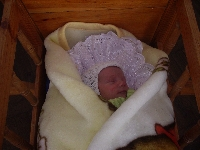 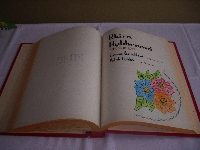 2. 11. Sociálne služby          Sociálne služby upravuje §  14 a nasl. Zákona č. 195/1998 Z.z. o sociálnej pomoci v znení neskorších predpisov. Sociálne služby sú špecializované činnosti na riešenie sociálnej núdze poskytované príslušným orgánom, obcou, samostatným krajom a zariadením sociálnych služieb.         Zákon taxatívne určuje druhy sociálnych služieb. Ide o nasledovné ambulantné, terénne sociálne služby a inštitucionálne služby:Opatrovateľská službaSpoločné stravovaniePrepravná službaStarostlivosť v zariadeniach sociálnych služiebSociálna pôžičkaPreferuje sa pri tom poskytovanie mimo ústavných sociálnych služieb, najmä opatrovateľskej služby a organizovanie spoločného stravovania. Z týchto služieb obec zabezpečuje opatrovateľskú službu a donášku stravy dôchodcom.         V roku 2010 predstavovali výdavky obce na zabezpečenie sociálnych služieb 2129 €, čo predstavuje od roku 2006 pokles o 1 124 €.2. 12. Zdravotníctvo          V obci sa nenachádza zdravotné stredisko. Najbližšie zdravotné stredisko sa nachádza v obci Dolná Maríková. V zdravotnom stredisku v obci Dolná Maríková sídli ambulancia všeobecného lekára pre deti a dorast, dve ambulancie všeobecného lekára pre dospelých, ambulancia zubného lekára a lekáreň. Vyššiu zdravotnícku starostlivosť poskytujú zariadenia v Považskej Bystrici a v Púchove.2. 13. Cestovný ruch         Najvýznamnejším faktorom rozvoja cestovného ruchu je prekrásne prírodné prostredie, v ktorom sa obec nachádza. Leží v pohorí Javorníkov a je vyhľadávanou turistickou destináciou regionálneho významu. Spoločne s ostatnými obcami Maríkovskej Doliny ponúka široké možnosti horskej turistiky. V blízkej obci Horná Maríková sa nachádza lyžiarsky vlek, ktorý je napriek nevýhodným lyžiarskym podmienkam uplynulých zím v prevádzke po väčšinu sezóny vzhľadom na jeho situovanie vo vysokej nadmorskej výške.2. 14. Regionálne a miestne aktivity2. 14. 1. Zaujímavé lokalityManínska tiesňavaV roku 1988 bol na priblíženie prírodných krás a zaujímavostí Národnej prírodnej rezervácie Manínska tiesňava s okolím vybudovaný náučný chodník. Jeho trasa vychádza z Považskej Teplej ( miestna časť Považskej Bystrice ), prechádza obcou Záskalie, PR Kostolecká tiesňava k PR Bosmany, prekračuje hrebeň Veľkého Manína ( 891 m. n. m. ) a zostupuje serpentínami po jeho svahu okolo minerálnych železitých prameňov k východziemu bodu. Osemnásť zastávok s informačnými tabuľami podáva geologickú, floristickú a zoologickú charakteristiku tejto vysoko atraktívnej oblasti. Prechod celého okruhu trvá cca 3-4 hodiny.Kostolecká tiesňavaChránené územie Kostolecká tiesňava predstavuje asi 500 m dlhá skalnatá tiesňava, ktorá vznikla epigenetickým zarezaním sa Manínského potoka do vápencového brala Drieňovky. Prerezaním sa bradlo rozdelilo na dve časti – Drieňovku a Kavčiu skalu. Kým ľavá strana je rozpadnutá do mnohých bralnatých útvarov a z väčšej časti zarastá hustou vegetáciou, pravá strana vytvára mohutný skalnatý dóm, tesne pod vrcholom so skalnatým previsom pseudokrasového pôvodu. Uprostred padá až k ceste obrovské suťovisko. Najmä na severnej strane kostoleckého piliera vidieť pekné ležaté prevrátené súvrstvia. Záver kaňonu tvorí rad malebných skalnatých rebier s malým oknom. Tiesňava je charakteristická výskytom mnohých vzácnych a chránených rastlinných druhov – žltohlavu európskeho, poniklecu slovenského, túžobníka brestového. Možno tu pozorovať vzácneho zákonom chráneného motýľa jasoňa červenookého  /PParnassiusapollo/L//.          Vápencové steny tiesňavy patria spolu s terénmi v blízkej Manínskej tiesňave a na Bosmanoch k najrozsiahlejším cvičným skalám na Slovensku. Ponúkajú ideálne možnosti cvičenia techniky lezenia v dĺžke 20 až 200 metrov. 8. Júna 1974 sa tu konali prvé majstrovstvá Slovenska v skalolezení ako samostatného športu so zahraničnou účasťou. Vez Kostoleckú tiesňavu prechádza červeno značený turistický chodník vedúci z Považskej Teplej cez Manínsku tiesňavu, Kostoleckú tiesňavu do Suľovských skál, Hričovského Podhradia a Žiliny.Suľovské skalyNárodnú prírodnú rezerváciu Suľovské skaly tvoria rôzne vymodelované veže, steny, okná, ihly, ktoré vytvorili skalnaté mesto. Na Slovensku je to celkom výnimočný fenomén. Hlavnou horninou v území je suľovský zlepenec, ktorý bol vyformovaný do súčasných fantastických tvarov pôsobením rôznych eróznych činiteľov. Na skalné extrémne stanovištia sa utiahli niektoré rastlinné druhy z ľadových dôb a vytvárajú tu vzácne reliktné spoločenstvá. Suľovské skaly sú jednou z najstarších rezervácií na Slovensku, Náučný chodník, vedúci cez Suľovské skaly, nás zoznámi s prírodnými a historickými zaujímavosťami v oblasti Suľovských skál, prevedie nás cez Suľovský hrad a popri Gotickej bráne.Strážovské vrch           Ľavo brežná časť stredného toku Váhu medzi mestami Trenčín a Považská Bystrica je lemovaná hrebeňmi Strážovských vrchov. Pohorie je charakteristické výraznou členitosťou terénu – od zvlnenej pahorkatiny / do 100 m. n. m./ cez vrchoviny /do 310 m. n. m./, hornatiny /do 420 m. n. m./ až po vysočiny. Najvyšším vrcholom je Strážov /1214 m.n.m./, podľa ktorého je celé horstvo pomenované           Geologicky sú Strážovské vrchy jadrovým pohorím budovaným premennými horninami, väčšiu časť územia však pokrývajú usadené horniny – hlavne vápence a dolomity. Geologická rozmanitosť bola predpokladom pre vytvorenie bohatej tvarovej členitosti územia – nad krajinu sa dvíhajú mohutné vápencové bralá a rôzne bizardné skalnaté útvary – veže, bašty, skalné ihly, potoky lemujú skalné tiesňavy. Vodné toky rozbrázdili pohorie množstvom dolín -  najdlhšími z nich sú Domanižanská Dolina, Pružinská Dolina, Mojtínska dolina, Podhradská dolina, dolina Tepličky. Najkrajšou dolinou Strážovských vrchov s množstvom jedinečných prírodných scenérií je Manínska dolina s Manínskou, Kostoleckou tiesňavou a bradlom Bosmany. Vsakujúca voda vytvorila vo vrstvách druhohorných vápencov a dolomitov významné rezervoáre pitnej vody považovanej za najkvalitnejšiu vodu na Slovensku. Reakciou podzemných vôd s horninami vzniklo veľa krásnych javov – najrozsiahlejšou oblasťou je Mojtínsky kras. Na okraji pohoria po tektonických zlomoch z hĺbky zeme vystupujú mnohé minerálne pramene rôznej výdatnosti. Pri najvýdatnejších vznikli kúpeľné centrá – Rajecké Teplice s prameňom teplým 39,5  ̊C, Bojnice s ôsmimi prameňmi s teplotou od 24,5 do 46  ̊ C a Trenčianske Teplice so siedmimi prameňmi s teplotou od 36,6 do 40,2  ̊ C.            Vápencové podložie a výrazná členitosť terénu vytvárajú priaznivé podmienky pre pestré rastlinné spoločenstvá. Najhodnotnejšími sú teplomilné spoločenstvá udomácnené na slnečných skalných stenách a južne orientovaných svahoch. Úzke hlboké skalné kaňony však vytvárajú podmienky i pre rozšírenie alpínskych a subalpínskych druhov. Celý rad rastlinných druhov tu má prirodzenú hranicu svojho rozšírenia či už ide o severnú hranicu teplomilných prvkov, alebo južnú hranicu prvkov horských.             Rovnako ako flóra je pestrá i fauna Strážovských vrchov. Nájdeme tu vzácne druhy chrobákov a motýľov, obojživelníkov, spevavých a dravých vtákov i množstvo poľovnej zveri. Okrem srnčej a poľovnej zveri tu žije diviak, medveď, rys a vysadený muflón. Na ochranu prírodných jedinečností Strážovských vrchov bolo vyhlásených viacero národných rezervácií – NPR Strážov, NPR Podskalský Roháč, NPR Vápeč, NPR Manínska úžina, NPR Temešská skala, NPR Trubárka, NPR Žihľavník – Baske, NPR Žrebíky, NPR Ostrý vrch, NPR Omšenianska Baba, NPR Veľký vrch, NPR Rokoš a NPR Bindárka. Územie poskytuje veľa možností pre zimnú i letnú turistiku – je tu pomerne hustá sieť značených turistických chodníkov využiteľných i na cykloturistiku, cvičné horolezecké terény, milovníkov zimných športov uspokoja lyžiarske strediská na Mojtíne, vo fačkovskom sedle,  na Homôlke a pod Ostrým vrchom.             Hlavnými turistickými východiskami zo Strážovských vrchov od Vážskeho podolia sú mestá Považská Bystrica,Púchov, Ilava, Dubnica nad Váhom, Trenčianske Teplice a Trenčín.JavorníkyPohorie Javorníky sa tiahne v smere SV – JZ na rozhraní Slovenska a Moravy. Je budované horninami flyšového pásma – vrstvami pieskovcov, ílovcových bridlíc a ílovcov. Javorníky sú charakteristické oblými rozložitými hrebeňmi – najvyššie body pohoria dosahujú 900 – 1000 m.n.m. / Veľký Javorník – 1071 m.n.m., Malý Javorník – 1019 m.n.m., Orgoňova Kýčera – 957 m.n.m., Stolečný – 956 m.n.m., Lemešná – 950 m.n.m., Makyta – 922 m.n.m./ Územie patrí do mierne teplej oblasti, s postupne sa zvyšujúcou nadmorskou výškou prechádza do chladnej oblasti.         Geologické podložie, nadmorská výška i klimatické podmienky ovplyvnili zloženie vegetácie územia, ktorá je chudobnejšia ako kvetena pohorí s vápencovým podložím. So stúpajúcou nadmorskou výškou možno na území rozlíšiť viacero vegetačných stupňov. Do výšky 500 m siaha stupeň pahorkatín. Podhorský stupeň, siahajúci do nadmorskej výšky okolo 900 m je najrozšírenejším stupňom oblasti. Vyznačuje sa rozsiahlymi bukovými porastmi , pri hornej hranici i s jedľou a smrekom. Vplyv človeka aj tu premenil skladbu lesa – mnohé časti sa úplne premenili na smrekové monokultúry. Najvyšším tu zastúpeným stupňom je horský stupeň, ktorý zasahuje až do výšky nad 1000 m.n.m.           Je tu niekoľko charakteristických lesných spoločenstiev – horský jelšový les, karpatský bukový les jedľový a smrečiny. Výrazný vplyv na charakter vegetácie mala činnosť človeka – obrábanie pôdy až do vysokých polôh a pasenie dobytka. Nápadným, umelo vytvoreným povrchovým útvarom sú tzv. kamenice – vznikli zberom a ukladaním kameňov pri čistení pasienkov. Priestor medzi kameňmi sa utesňoval pôdou, čím sa vytvorili podmienky na uchytenie vegetácie.          Z chránených rastlinných druhov sa v Javorníkoch vyskytujú – rebovka rôznolistá, plavúne, vstavače. Návštevníci tu nachádzajú veľké množstvo lesných plodov – malín, jahôd, čučoriedok a početné druhy húb.          Zo vzácnych živočíšnych druhov sa tu vyskytujú dravé vtáky – jastrab hnedý, sokol myšiar, kaňa, sovy – výr skalný, plamienka driemavá, veľa druhov spevavcov, obojživelníky  - salamandra škvrnitá, mlok karpatský, plazy – užovka obyčajná a zmijovec hladký. Lesné oblasti sú domovom poľnej zveri – jelenej i srnčej. Miestami hojná je sviňa divá, jazvec obyčajný, mačka divá a ďalšie.           Územím Javorníkov vedie niekoľko značkovaných chodníkov: Nosice – Horná Maríková – Horský hotel Portáš – 11 hodín – modráznačka Považská Bystrica, miestna časť Orlové – Orgoňova Kýčera – Malý Javorník –  10 hodín – modrá značka. Trasa hlavným hrebeňom Javorníkov – Makyta – Papájske sedlo – Portáš – Malý Javorník – Veľký Javorník – Bumbálka – 9 ¾ hodiny – červená značka. V horských oblastiach boli vybudované lyžiarske strediská Čertov, Papradno – Podjavorník, Čerenka, po hlavnom hrebeni Javorníkov vedie v zimnom období frekventovaná lyžiarska bežecká stopa.Maríkovská dolinaNajdlhšou dolinou na Slovenskej strane Javorníkov je Maríkovská dolina vymodelovaná vo flyšovom podloží tokom Maríkovského potoka. Od jeho ústia do Nosickej priehrady pri obci Udiča po záver doliny meria približne 27 km. Kopaničiarke osídlenie a spôsob hospodárenia vtlačil krajine charakteristický ráz, ktorý sa zachoval až do dnešných čias. Dolina je husto osídlená – vedie cez Udiču, Hatné, Prosné, Dolnú Maríkovú až do Hornej Maríkovej – obce skladajúcej sa z množstva osád a samôt.Archeologické nálezy svedčia o osídlení tejto oblasti už v neskorej dobe kamennej a dobe bronzovej. Celá dolina najmä jej horná časť bola intenzívne osídlená počas valašskej kolonizácie v 16. storočí. V jednotlivých obciach, osadách i na samotách sa dodnes zachovali ukážky typickej ľudovej architektúry. Charakteristickou pre túto oblasť sú dvojpriestorové zrubové drevenice pokryté šindľovou strechou postavené na kamennej podmurovke. Zaujímavými nápadnými útvarmi vytvorenými ľudskou činnosťou sú tzv. kamenice - vznikli zberom a ukladaním kameňov pri čistení pasienkov. V dolnej časti doliny sú bočné svahy využívané ako poľnohospodárska pôda, smerom vyššie prechádza do pasienkov a lesa. Nájdeme tu pestré spoločenstvá drevín. Pôvodným porastom bol bukovojedľový les, ktorý sa však zachoval len vo vyšších polohách. Veľké plochy zaberajú vysadené smrekové monokultúry. Na medziach rastú pestré spoločenstvá javorov, líp, jaseňov a liesok. Okolo Maríkovského potoka rastie jelšový les. Na miestach pôvodných pasienkov bol vysadený smrekovec opadavý a rôzne druhy borovíc. Lúky a lesy Maríkovskej doliny sú veľmi bohaté na lesné plody - jahody, maliny a hlavne rôzne druhy húb. Nájdeme tu i veľa rastlinných druhov, i keď nie tak rozmanitých ako na vápencovom podloží. Pozornosť pútajú najme viaceré druhy vstavačov kvitnúcich fialovými a žltými kvetmi na lúkach. Z ďalších vzácnych druhov tu rastie orlíček obyčajný, rebrovka rôznolistá, plavúň jedľovitý, vemenník dvojlistý. Z fauny upúta pozornosť predovšetkým "žijúca skamenelina" - čiernožltá salamandra škvrnitá. Okrem srnčej a jelenej zveri tu má svoj domov sviňa divá a rys ostrovid. Môžeme tu pozorovať množstvo dravých vtákov - jastraba veľkého, kaňu lesnú, kuvika malého a veľa druhov spevavcov. Návštevníci doliny môžu využiť viacero značených turistických chodníkov: modrá - bočný hrebeň - Nimnica - kúpele - sedlo Kýčera - Modlatín - hotel Portáš modrá - bočný hrebeň - Považská Bystrica, Orlové - sedlo Chrcholinec - Orgoňova Kýčera - Malý Javorník žltá - Horná Maríková, kostol - Orgoňova Kýčera žltá - Horná Maríková, Ráztoka - Malý Javorník žltá - Udiča - Klape - Bystrický /Považský/ hrad Vyznavačom zimných športov slúži frekventovaná bežecká stopa po hlavnom hrebeni Javorníkov a lyžiarske vleky v Hornej Maríkovej - Ráztoke a Kátline. Mojtín Mojtínskou dolinou cez kúpele Belušské Slatiny a známe kamenné vráta sa dostaneme do obce Mojtín, ležiacej na náhornej plošine obkolesenej lúčnymi svahmi s pásmi bukového lesa. 
Obec sa prvýkrát spomína v roku 1364 ako villa Moite. Patrila ku košeckému hradnému panstvu, časť patrila zemianskej rodine Ladeckých. V 16. a 17. storočí bola pravdepodobne opustená, nanovo ju osídlili v 18. storočí. Väčšina obyvateľov sa venovala poľnohospodárstvu, časť sa zaoberala výrobou dreveného uhlia, ako o tom svedčí názov zaniknutej časti obce - Uhliská. Z kultúrnych pamiatok pútajú pozornosť zvyšky ľudovej zrubovej architektúry a neskoroklasicistický kostol Sv. Cyrila a Metoda postavený v roku 1863. V jeho interiéri sa nachádza oltárny obraz Sv. Cyrila a Metoda a obraz Immaculaty od významného slovenského maliara 19. storočia - Jozefa Božetecha Klemensa. V budove fary visí od toho istého autora obraz najzaujímavejšieho mojtínskeho rodáka - "cisárskeho večného vojaka" Ladislava Gabriša Škultétyho /1738 - 1831/. Ladislav Gabriš Škultéty od svojho trinásteho roku slúžil osemdesiat rokov v službách štyroch cisárov. Prežil 22 vojen na 256 bojiskách a vojenská história ho pokladá za najstaršieho vojaka sveta. Bojoval dvanásťkrát proti Francúzom, sedemkrát proti Prusom, dvakrát proti Turkom a raz proti ruskému cárovi. O osudoch Ladislava Gabriša napísal spisovateľ Ján Martiš dva romány Cisársky večný vojak a V službách štyroch cisárov. Mojtín je ideálnym miestom na rekreáciu v letnom i zimnom období. Je to jedno z najvýznamnejších lyžiarskych stredísk v Strážovských vrchoch. Lyžiarom slúži šesť lyžiarskych vlekov s prepravnou kapacitou 3 300 osôb za hodinu a tri lyžiarske turistické trate. V lete obec slúži ako východiskový bod na výlety do Strážovských vrchov. Je križovatkou viacerých značených turistických chodníkov , vedúcich do Zliechova, Radotínskej tiesňavy, doliny Riedka, na Rohatú skalu /866 m n.m./ a Rohatín /832 m n.m./ 2.14.2  PamiatkyPovažský hradRuiny Považského hradu vyčnievajú z vysokých brál na strmom kopci s nadmorskou výškou 497 m. Nazývali ho aj Bystrický hrad a patril medzi dôležité hrady na Považí. Za najväčšieho rozkvetu v ňom bývalo asi 400 ľudí. Hrad má jedinečnú polohu. Cesta naň vedie popri kostole a jednom z dvoch kaštieľov v Považskom Podhradí. Je strmá a skalitá. Vstup do hradu okrem vežovej brány chránili dve bašty, časti silných múrov so strelnými otvormi, cez ktoré sa hradná posádka bránila pred nepriateľom. Spodné miestnosti vežovej brány slúžili ako skladisko pre muníciu. Bola tu vraj aj tajná brána, ktorou sa obyvatelia hradu stýkali s vonkajším svetom, keď počas nebezpečenstva vežová brána bola zamurovaná. Severným smerom vyčnieva štvorhranná veža. Pôvodne to bola väznica. Na východ od nej vidieť hlavnú bránu, tzv. hlásku, ešte dosť zachovanú, ktorou viedla i vozová cesta. Neďaleko bolo skladište pre delá. Tu bol i byt kastelánov. Predhradie obklopovala priekopa (nádržný jarok), ktorá slúžila na obranu počas vojny. Na juhozápadnej strane hradu vidieť zrúcaninu skupiny stavieb, ktoré slúžili ako byty. Prízemné miestnosti boli skladiskami, sýpkami, kuchyňami a komorami. Poschodia boli obývané. Hrad bol pôvodne trojposchodový. Ako stavebný materiál používali pieskovec a vápenec, ktoré sú v múroch viditeľné. Podľa neoverených správ bol hrad postavený v r. 1128, v písomných dokumentoch sa prvý raz nepriamo spomína až v roku 1316, v čase Matúša Čáka Trenčianskeho. Tento hrad bol pôvodne drevený. Ako kráľovský majetok ho spravovali kráľovskí kasteláni. Po Matúšovi Čákovi, ktorý sa ho zmocnil násilím, bol jeho prvým známym držiteľom krajinský sudca Alexander Héderváry. Spolu so svojím synom Mikulášom sídlili na hrade v rokoch 1325 – 1354. Od r. 1354 hrad už patril Pavlovi Ugalimu, pronotárovi a kancelárovi bývalého krajinského sudcu. Koncom 14. storočia panovník Žigmund dal hrad do držby na niekoľko rokov veľmožovi poľského pôvodu Sudivojovi z Ostrorogu, haličskému palatínovi. V rokoch 1400 – 1424 ho vystriedali Ctibor z Beckova a jeho syn. V 15. storočí sa hrad ako kráľovský dar dostal do súkromného vlastníctva rodu Podmanických. Kráľ Matej Korvín, len čo nastúpil na trón, odmenil Ladislava Podmanického za jeho služby tým, že jemu a jeho potomkom daroval r. 1458 hrad aj s priľahlým panstvom. Po moháčskej bitke nastali v Uhorsku zložité pomery. Časť šľachty si za panovníka zvolila Jána Zápoľského, druhá bola za Ferdinanda Habsburského. Existencia dvoch korunovaných panovníkov v krajine mala zhubné následky. Ďalší potomkovia rodu Podmanických Ján a Rafael, ktorí boli prívržencami Jána Zápoľského, väčšiu časť majetkov získali lúpežami. Roku 1545 zomrel Ján Podmanický. Dedičom jeho majetku sa stal Rafael na dobu 13 rokov, pretože zomrel v roku 1558. Rafaelovou smrťou sa skončilo 120-ročné panovanie Podmanickovcov. Po ich vymretí hrad a panstvo predala kráľovská komora r. 1560 Gašparovi Šerédymu a jeho manželke Anne Méreyovej za 53 000 zlatých. Gašpar Serédi zomrel v r. 1563, a to bez potomkov. Vdova Anna Méreyová sa vydala r. 1571 za Ondreja Balašu. Hrad zastrešený šindľami patril medzi najväčšie dobre opevnené stavby tohto druhu. V čase jeho slávy sa sem privádzala voda podzemnými drevenými potrubiami zo studničky zvanej Sklepitá. O tom svedčilo rozprávanie najstarších občanov obce, ktorých rodičia ešte r. 1912 našli časti takého potrubia. Druhá polovica 17. storočia priniesla hradu búrlivé časy. Definitívny koniec jeho slávy urobili cisárske vojská r. 1698, keď hrad zbúrali a zapálili. V spomienkach starších obyvateľov Podhradia sa zachovalo rozprávanie ich predkov, ktorí spomínali, ako vtedajší obyvatelia sledovali horiaci hrad. Kaštieľ v OrlovomPočiatky histórie Orlovského kaštieľa sú úzko späté s dejinami Považskobystrického hradu. V roku 1612 dal syn Andreja Balašu, Žigmund postaviť v obci Orlové na terase za riekou Váh kaštieľ v renesančnom slohu. V roku 1616 vyhorel. V roku 1733 bol prestavaný v barokovom slohu a rozšírený. Arkádový dvor bol doplnený ústrednou fontánou s barokovými prvkami. Súčasťou interiéru je kaštieľna kaplnka sv. Jána Nepomuckého umiestnená dodnes v ľavom krídle, kde sa konajú pravidelné bohoslužby. Kaštieľ bol sprístupnený verejnosti 1. 5. 1984.Kaštieľ v JaseniciPôvodne renesančný kaštieľ v Jasenici dal v roku 1618 postaviť Daniel Szunyogh. Dokumentuje to aj dodnes zachovaný latinský nápis umiestnený nad hlavným portálom do kaštieľa. 
Dvojpodlažná budova kaštieľa s dvojtraktovou dispozíciou na pôdoryse tvaru L, s ústredným dvojramenným schodišťom bola koncom 18. stor. zbarokizovaná a ďalej upravovaná v 19. a 20. stor. Renesančné valené klenby s lunetami nachádzajúce sa v miestnostiach a trámové stropy na poschodí boli čiastočne vymenené za rovné. Sunyoghovci patrili k popredným zemianskym rodom v Uhorsku. Pochádzali z Abovskej župy. Potom, čo Abovský podžupan Mikuláš Szunyogh (1390 - 1394) získal v roku 1394 obec Jasenica v Trenčianskej župe, postupne sa do trenčianskej oblasti prisťahovali aj jeho potomkovia a začali si písať prídomok ... z Jasenice. Po roku 1460 sa stali držiteľmi Budatína. Mikulášovi vnuci Bartolomej a Gašpar, žijúci v 15. stor., založili dve základné vetvy rodu. Bartolomej zostal bývať v Jasenici a jeho potomkovia vytvorili zemiansku (jasenickú) líniu rodu. Podľa súpisu z roku 1646/47 do nej patrili Erazmus a Michal Szunyoghovci. Obaja boli majetnými šľachticmi z horného okresu Trenčianskej stolice. Je pravdepodobné, že príslušníci tohto rodu žili v Jasenici a Malej Divinke ešte aj v 19. stor. Zo zemianskej línie vynikli Daniel, (v rokoch 1614 - 1623 trenčiansky slúžny), Michal (v rovnakej funkcii v roku 1783) a Pavol, (v roku 1693 farár obce Trstice v Bratislavskej stolici). Druhú (budatínsku) líniu rodu založil Gašpar Szunyogh, ktorý si zobral za manželku vdovu po Rafaelovi z Hatného a vyženil časť budatínskeho panstva. Väčšiny panstva sa zmocnil donáciou z roku 1487 od kráľa Mateja Korvína. Gašparovi vnuci Ján a Juraj rozdelili túto líniu rodu na dve podvetvy. Obaja boli v roku l588 povýšení do barónskeho stavu. Z hľadiska záchrany kultúrneho dedičstva a aj spoločenskej potreby sa v rokoch 1986 - 1990 plánovala obnova renesančného kaštieľa v Jasenici. Po ukončení rekonštrukčných prác mal slúžiť Vlastivednému múzeu v Považskej Bystrici na zriadenie odborného prírodovedného pracoviska a prírodovednej expozície. Žiaľ, k tomu nedošlo, a tak potreba jeho záchrany zostala opäť na niekoľko rokov nevyriešená. K celkovej obnove objektu kaštieľa sa pristúpilo až v roku 2003, o čo sa zaslúžil Obecný úrad v Jasenici. Obnovený kaštieľ bol verejnosti sprístupnený dňa 4. septembra 2005. 
V novo zrekonštruovanom kaštieli je v súčasnosti umiestnené detašované prírodovedné pracovisko a expozičné a výstavné priestory Vlastivedného múzea v Považskej Bystrici. Múzeum v nich vymedzilo prírodovednú expozíciu, ktorej ťažiskom je zoologická expozícia dokumentujúca faunu považskobystrického regiónu. V prípravnom štádiu je expozícia geológie a botaniky. Okrem toho v interiéri kaštieľa sú umiestnené dve dlhodobé výstavy "Regionálna umelecká výroba" a historická výstava "Taká bola Považská Bystrica". V ostatných priestoroch uskutočňuje múzeum plánované výstavy prírodovedného, historického, ako aj umeleckého charakteru a k nim sa viažuce tradičné kultúrno-spoločenské podujatia určené pre širokú verejnosť. Pamätná izba Petra Jilemnického - škola KostolecV škole, v údolí pod obcou Kostolec, učil v rokoch 1932 - 1936 spisovateľ Peter Jilemnický. V pamätnej izbe v podkroví školy je umiestnená stála expozícia, pripomínajúca jeho život a dielo. Na pamiatku pobytu P. Jilemnického v Kostolci poriadajú turisti z Považskej Teplej každoročne v apríli turistický pochod "Jilemnického jarná 25 - ka". Tento pochod je zapísaný aj v medzinárodnom turistickom kalendári IVV.  Zrubová zvonica v Briestennom V Strážovských vrchoch, na peknej cykloturistickej trase, v podhorskej obci Briestenné /20 km od Považskej Bystrice/ sa nachádzajú významné zvyšky svetskej zrubovej architektúry. Pozoruhodná je najmä zrubová zvonica z 19. storočia, ktorá je zaradená i do zoznamu kultúrnych pamiatok. Súľovský hrad Známejším pojmom ako Súľovský hrad /15. storočie/ sú určite Súľovské skaly, medzi ktorými sú v skalnom meste jeho zrúcaniny. Na ťažšie prístupnom mieste sú už len posledné stopy stredovekej stavby. Hrad vzhľadom na svoju ťažko prístupnú polohu /567 m nad morom/ nemohol mať závažnejšiu obrannú úlohu a skôr sa uplatnil ako článok v signalizačnej sústave.  Hrad Lednica Obranný hrad z 13. storočia, dnes ruina, je najneprístupnejším hradom na Slovensku. Náročný výstup, pekný výhľad na krajinu.  Hrad Vršatec Nad obcou Vršatské Podhradie sa nachádza ruina hradu Vršatec z 13. storočia. Je najvyššie položeným hradom na vápencovom brale na Slovensku. Dnes asfaltová cesta z obce umožňuje pohodlný prístup takmer k hradu. Spomedzi ruín sa otvára nádherný výhľad na celé Vážske podolie, Strážovské vrchy a Veľkú Fatru.  Kaštieľ v Klobušiciach V obci Klobušice /neďaleko Ilavy/ je klasicistický kaštieľ z obdobia okolo roku 1840. Spred neho je pekný výhľad na skupinu skál Vršatca západnej časti Ilavskej kotliny, na východ od kaštieľa je zachovaný anglický park prístupný priamo z hlavnej cesty. V súčasnosti tu sídli Slovenské národné múzeum v Bratislave. Hrad KošecaNa skalnatom kopci medzi Veľkým a Malým Košeckým Podhradím sa nachádzajú pozostatky Košeckého hradu z 13. storočia. K už len nepatrným zvyškom hradu vedie z obce značkovaný chodník. Je tu krásny výhľad na Vápeč a Strážovské vrchy.Ilavský hrad Vznikol pravdepodobne v 12. storočí na vyvýšenej vážskej terase, kde sa dnes rozkladá mesto Ilava. Hradný areál bol niekoľkokrát prebudovaný a slúžil ako hrad, kostol, kláštor, krajinárska trestnica. Bývalý kláštorný, neskôr farský kostol slúži dodnes svojmu účelu, hradný komplex slúži ako nápravnovýchovné zariadenie. 2.14.3  Cirkevné pamiatkyFarský kostol Navštívenia Panny Márie - Považská BystricaHistória kostola siaha do 14. storočia, kedy ho dal postaviť pán Považskobystrického hradu a panstva Ján Podmanický. Bol postavený v gotickom slohu ako jednoloďový s polygonálnym uzáverom presbytéria a predstavanou vežou. V roku 1913 - 1914 bola veža zastrešená cibuľovou konštrukciou barokového tvaru. K zásadnej prestavbe kostola na modernú trojloďovú stavbu s dvoma vežami sa pristúpilo v roku 1940. Z pôvodnej stavby zostalo zachované presbytérium, veža a severná časť obvodného muriva lode. Novodobé vitrážové okná sú vyhotovené podľa návrhu Vincenta a Viery Hložníkovcov z roku 1951. Vo vestibule kostola sú v stene zabudované epitafy - renesančný epitaf Rafaela Podmanického z roku 1558, neskororenesančné epitafy Žigmunda Balassu a jeho manželky kňažnej Alžbety Zborowskej z obdobia okolo roku 1620 so zlomkami karyatíd. Kaplnka sv. Heleny v Považskej BystriciNa kopci nad mestom vo výške 391 m nad morom sa nachádza kaplnka sv. Heleny z roku 1728. Je to jednoloďová stavba s rovným uzáverom presbytéria, za ktorým sa nachádza baroková veža. Kaplnka sa nachádza na modernom sídlisku Rozkvet, napriek tomu je romanticky obklopená lipami, z ktorých jedna má 250 rokov. Je ľahko prístupná z mesta MHD č. 10 a 11. Konajú sa tu pravidelné bohoslužby. Kostol sv. Michala Archaniela v Jasenici Je to neskorobaroková jednoloďová stavba z roku 1781 postavená na mieste predchádzajúceho staršieho objektu. Kostol sv. Petra a Pavla - Dolná MarikováV obci Dolná Mariková bol v roku 1758 na mieste staršieho kostola postavený nový jednoloďový barokový kostol s predstavanou vežou. Pri kostole sa nachádza barokový kostol s predstavanou staršou zbarokizovanou vežou. Pri kostole sa nachádza baroková prícestná socha Panny Márie z roku 1759, znázorňujúca nepoškvrnené počatie.Kostol svätej Žofie – PružinaKostol pochádza zo 14. storočia. Po príchode Štefana Závodníka v roku 1850 bol kostol zrekonštruovaný a postavený nový bočný oltár, na ktorý umiestnil ranobarokovú sochu Piety. Pri kostole je Kaplnka sv. Žofie, ktorá bola upravená na spôsob lurdskej jaskyne. Okolo kostola je Kalvária Sedembolestnej Panny Márie, ktorá má sedem zastavení a kalvária Umučenia Pána, tá má štrnásť zastavení. Pápež Pius IX. udelil pružinskej kalvárii odpustky. V roku 1876 posvätil Závodník základný kameň priestrannej Kaplnky sv. Ruženca. Vo výklenkoch sa nachádzajú sošky sv. Vendelína a sv. Štefana. V Briestennom neďaleko Pružiny sa nachádza zrubová zvonica z 19. storočia, ktorá je zaradená i do zoznamu kultúrnych pamiatok. Kostol Narodenia Panny Márie – PrečínRímsko-katolícky kostol, pôvodne gotický, koncom 16. storočia a začiatkom 17. storočia renesančne upravený, v rokoch 1737-1798 barokovo prestavaný, v 19. storočí prístavba predsiene. Baroková kaplnka z roku 1758, upravená koncom 18. storočia. Kostol Najsvätejšieho srdca Ježišovho - Brvnište Architektonickou dominantou obce je nový Kostol Najsvätejšieho srdca Ježišovho. Základný kameň kostola posvätil pápež Ján Pavol II dňa 1. júla 1995 v Šaštíne pri príležitosti druhej návštevy Slovenska. Posviacku kostola vykonal dňa 9. júna 1996 nitriansky sídelný biskup J. Em. Ján Chryzostom kardinál Korec. Kostol sv. Ondreja – PapradnoKostol svätého Ondreja je dominantnou stavbou v obci. Je to jednoloďový rímsko-katolícky kostol postavený v neskoro barokovom slohu v roku 1792 za feudálneho panstva grófa M. Esterházyho. V marci 1773 pôsobil na papradňanskej fare františkán Hugolín Gavlovič. Pred kostolom stojí baroková socha sv. Jána Nepomuckého z polovice 18. storočia. V roku 1974 tu bola zriadená lurdská jaskyňa so sochou Panny Márie Lurdskej. Schody na pravej strane vedú na chórus, kde sa nachádza nádherný chrámový organ, ktorý je 4. najväčší na Slovensku. Kostol svätého Mikuláša Mýrskeho – DomanižaV obci Domaniža sa podľa písomnej správy nachádzal chrám už v roku 1268. Chrám bol počas uplynulých stáročí viackrát prestavovaný a súčasný stav je z roku 1940. V kostole je trojetážový ranobarokový oltár z roku 1643 k úcte Panne Márii Nanebovzatej. Patrónom chrámu je svätý Mikuláš Mýrsky. Chrám je od začiatku 18. storočia pútnickým chrámom, a to k Panne Škapuliarskej, k úcte ktorej bol v chráme postavený i ranobarokový oltár okolo roku 1700. Vzniklo tu Bratstvo svätého Škapuliara, ktoré bolo i oficiálne potvrdené. Týmto bolo chrámu i oltáru udelené privilégium úplných i čiastočných odpustkov. Na základe tohto privilégia sa Domaniža stala pútnickým miestom. 2. 15. Samospráva           Najväčší podiel majetku obce pripadá na stavby a ostatný hmotný investičný majetok. Spolu predstavuje majetok obce hodnotu 143 450,- €. Nasledujúca tabuľka prezentuje stav majetku obce k 31. 12. 2010. Obec disponovala týmto majetkom:              V priebehu posledných 5 rokov obec hospodárila s kladným hospodárskym výsledkom, pričom zisk sa pohyboval v rozpätí od 0 až 15 044,84 €, ale pod vplyvom čoraz sa zhoršujúcej finančnej situácie zisk z roka na rok rapídne klesá. Podrobný prehľad o hospodárení obce poskytuje tabuľka 32.               Tabuľka 33. Poskytuje informácie o príjmoch obce z podielových daní a poplatkov počas sledovaných 5 rokov.   Tabuľka 34. Poskytuje podrobný prehľad o výdavkoch obce na zabezpečenie komunálnych služieb od roku 2006 do roku 2010.             Tabuľka 35 udáva, koľko prostriedkov vynaložila obec na chod samosprávy v rokoch 2006 až 2010.VÍZIA OBCE         Obec Klieština je dobrým miestom pre život, ktorá zabezpečuje harmonické podmienky pre život obyvateľov všetkých vekových kategórií. Cieľom je postupné využitie prírodného potenciálu obce so zabezpečením jej ekologickej stability, vybudovanie obce urbanisticky usporiadanej, zabezpečenej bytovou a občianskou vybavenosťou, s potrebnou technickou a sociálnou infraštruktúrou. Všeobecným cieľom je vytvorenie vhodných sociálnych a ekonomických podmienok pre zvyšovanie životnej úrovne obyvateľov a to využívaním existujúcich zdrojov, s dôrazom na rešpektovanie životného prostredia a zachovanie identity územia. (kultúra, história, tradície). Špecifickým cieľom je oživenie miestnej ekonomiky prípravou podmienok pre podnikateľov, vzbudenie záujmu o veci verejné vhodnou motiváciou cez rozvoj sociálnej infraštruktúry, podpora kultúrneho a spoločenského života a zatraktívnenie územia pre mladých ľudí.PRIORITNÉ ROZVOJOVÉ OBLASTI            Strategický plán hospodárskeho a sociálneho rozvoja obce je komplexom analýz a na seba nadväzujúcich opatrení. Realizácia jedného opatrenia podmieňuje realizáciu opatrenia ďalšieho, preto je dôležité dôsledne zvážiť jednotlivé kroky pri napĺňaní vízie obce. Základné prioritné rozvojové oblasti obce Klieština sú nasledovné:Hospodárstvo a vedecko – technický rozvoj         Priority v oblasti hospodárstva a vedecko – technického rozvoja obce zahŕňajú predovšetkým podporu podnikania a poskytnutie vhodných podmienok pre rozvoj malého a stredného  s ohľadom na prírodný a demografický potenciál obce ako i doterajšiu odvetvovú štruktúru.Technická infraštruktúra          V tejto oblasti je dôraz kladený najmä na dobudovanie novej a rekonštrukciu už vybudovanej technickej infraštruktúry ako základnej podmienky pre sociálno – ekonomický rozvoj obceŽivotné prostredie          Priority v oblasti životného prostredia sú zamerané na trvalo udržateľný rozvoj obce prostredníctvom ochrany ovzdušia, ochrany vôd a zabezpečenie kvalitného odpadového hospodárstva so zreteľom na separovaný zber a zhodnocovanie odpadov.Sociálna oblasť a zdravotníctvo           Pod túto oblasť spadajú opatrenia orientujúce sa na zvýšenie a skvalitnenie sociálnej infraštruktúry a sociálnych služieb a zabezpečenie týchto služieb pre obyvateľov všetkých vekových kategórií.Školstvo a šport           V oblasti školstva a športu sú zahrnuté opatrenia, ktoré sa venujú rozšíreniu a skvalitneniu školskej a športovej infraštruktúry. Zároveň opatrenia zamerané na rozvoj infraštruktúry športu nepriamo podmieňujú rozvoj cestovného ruchu v obci a celkové skvalitnenie života obyvateľov.Kultúra         Prioritná oblasť kultúra je orientovaná na rozvoj a zabezpečenie kultúrnych, spoločenských, športových a iných voľno časových aktivít v nadväznosti na miestny a regionálny cestovný ruch a na propagáciu v oblasti kultúry.Cestovný ruch a propagácia          V tejto oblasti sa nachádzajú priority a aktivity zamerané na propagáciu obce ako produktu, vybudovanie relaxačno – rekreačného zázemia obce a podporu podnikania v cestovnom ruchu.SWOT analýza             Nástrojom pre celkovú analýzu vonkajších a vnútorných činiteľov sa stala SWOT analýza. Predstavuje kombináciu dvoch analýz, S – W a O – T. Účelom SWOT analýzy je posúdenie vnútorných predpokladov obce k uskutočneniu určitého zámeru a podrobenie rozboru i vonkajších príležitostí a obmedzení určovaných okolím. Na jej základe môže obec prikročiť k formulácii špecifických cieľov.HospodárstvoTechnická infraštruktúraSociálna infraštruktúraŽivotné prostredieCestovný ruch a public relation6  STRATEGICKÉ PLÁNOVANIENa základe analýzy súčasnej situácie, predpokladov ďalšieho rozvoja a očakávaní bol pre obec Dolná Mariková navrhnutý nasledujúci strategický cieľ:Globálne ciele rozvojaGlobálne ciele rozvoja definujú strategický zámer za jednotlivé rozvojové oblasti. Strategický zámer je rozpracovaný na jednotlivé ciele rozvoja, ktoré budú zabezpečené príslušnými opatreniami.Hospodárstvo a vedecko-technický rozvojTechnická infraštruktúraŽivotné prostredieSociálna oblasť a zdravotníctvoŠkolstvo a športKultúraCestovný ruch a propagácia6.1  Hospodárstvo a vedecko-technický rozvojStrategický zámer:Zlepšenie podmienok pre rozvoj podnikateľských aktivít, s dôrazom kladeným na malé a stredné podnikanie. Takýmto spôsobom bude zabezpečené zvýšenie úrovne zamestnanosti v obci, ako i úrovne a kvality služieb poskytovaných obyvateľstvu. Táto rozvojová oblasť podporuje zachovanie a rozvoj tradičných remesiel a ich ďalšie využitie vo vidieckom cestovnom ruchu. Cieľ 6.1.1  Podpora malého a stredného podnikaniaOpatrenie 6.1.1.1  Spracovať stratégiu podpory podnikania a zvýšenie informovanosti o možnostiach podpory podnikania zo strany verejných subjektovAktivity: Analýza možností rozvoja podnikateľských aktivít na území obce Analýza a priebežná aktualizácia verejných výdavkových programov pre podporu podnikaniaPrezentácia foriem podpory podnikateľských subjektov zo strany obceOpatrenie 6.1.1.2  Podpora podnikania prostredníctvom poskytnutia vhodných podmienokAktivity:Poskytnutie vhodných pozemkov a priestorov na podnikanieDobudovanie technickej infraštruktúryZvýšenie kvality poskytovaných verených služieb a ich rozšírenie o nové službyOpatrenie 6.1.1.3  Spracovanie a aktualizácia Územno-plánovacej dokumentácieAktivity:Zber analýz a podkladovSpracovanie ÚPNPriebežná aktualizácia ÚPNCieľ 6.1.2 Zachovanie a rozvoj tradičných remeselných odvetvíOpatrenie 6.1.2.1  Vytvoriť postup podpory, výučby a rozvoja tradičných remesiel Aktivity:Nadviazať spoluprácu obce, vzdelávacích inštitúcií, podnikateľských subjektov a obyvateľov obce pri výučbe a prezentácií tradičných remesielOpatrenie 6.1.2.2 Podpora vytvárania remeselných dielní a dvorovAktivityVýber a rekonštrukcia objektov vhodných na zriadenie remeselných dielníMateriálne zabezpečenie remeselných dvorov predmetmi s kultúrnohistorickou hodnotouOpatrenie 6.1.2.3 Propagácia remeselných dielní a výrobkov na kultúrno-spoločenských podujatiach organizovaných v obciAktivity:Organizácia tradičných jarmokov, hodových slávností, festivalovZabezpečiť účasť remeselníkov na organizovaných podujatiach a poskytnúť im možnosť prezentovať svoje výrobky6.2  Technická infraštruktúraStrategický zámer:Rozvoj dopravnej a občianskej infraštruktúry prostredníctvom rekonštrukcie už vybudovanej a dobudovania novej zabezpečí zvýšenie kvality života obyvateľstva, rozvoj podnikateľských aktivít a zvýšenie celkovej atraktivity obce Dolná Mariková ako vyspelej a modernej obce, ktorá dbá na kvalitu života svojich obyvateľov.Opatrenie 6.2.1.1 Výstavba chodníkov v obciAktivity:Určiť vhodné trasy chodníkovVypracovanie technickej dokumentácieVýstavba chodníkovOpatrenie 6.2.1.2 Výstavba parkoviskaAktivity:Vyčlenenie vhodnej lokalityVypracovanie technickej dokumentácieVýstavba parkoviskaOpatrenie 6.2.1.3 Rekonštrukcia autobusových zastávokAktivity:Vypracovanie technickej dokumentácieRekonštrukcia zastávokCieľ 6.2.2 Rozvoj občianskej infraštruktúryOpatrenie 6.2.2.1 Výstavba verejnej kanalizácieAktivity:Vypracovanie technickej dokumentácieDostavba kanalizačného zberačaOpatrenie 6.2.2.2 Rekonštrukcia lávok a mostovAktivity: Analýza súčasného stavuVypracovanie technickej dokumentácieRekonštrukcia lávok a mostovOpatrenie 6.2.2.3 Vybudovanie verejného vodovoduAktivity:Vypracovanie technickej dokumentácieVýstavba vodovodnej sieteOpatrenie 6.2.2.4 Rekonštrukcia a rozšírenie verejného osvetleniaAktivity:Vypracovanie technickej dokumentácieRekonštrukcia a rozšírenie verejného osvetleniaOpatrenie 6.2.2.5 Rekonštrukcia obecného rozhlasuAktivity:Vypracovanie technickej dokumentácieRekonštrukcia obecného rozhlasuOpatrenie 6.2.2.6  Úprava a rekonštrukcia verejného priestranstva a vybudovanie oddychovej zónyAktivity:Vypracovanie technickej dokumentácieRekonštrukcia a úprava priestranstvaOpatrenie 6.2.2.7 Rekonštrukcia a estetizácia cintorínaAktivity:Vypracovanie technickej dokumentácieVýkon pozemných prác a výsadba zeleneOpatrenie 6.2.2.8  Úprava verejných priestranstievAktivity:Spracovanie technickej dokumentácieKultivácia verejných priestranstiev a výsadba zeleneOpatrenie 6.2.2.9  Zavedenie vysokorýchlostného internetu v obciAktivity:Výber vhodného riešeniaVýber najvhodnejšieho poskytovateľa internetových služiebInštalácia zariadení a pripojenie domácnostíOpatrenie 6.2.2.10 Rekonštrukcia domu smútkuAktivity:Vypracovanie technickej dokumentácieRekonštrukcia domu smútku6.3  Životné prostredieStrategický zámer:Cieľom obce je zachovanie súčasného stavu životného prostredia a zvyšovanie jeho kvality, ako i eliminácia ohrozenia a neustála osveta a informovanosť o dôležitosti zachovania prírodného bohatstva. Cieľ 6.3.1 Ochrana ovzdušiaOpatrenie 6.3.1.1 Zabezpečiť zníženie produkovaných emisií hlavným zdrojom znečistenia - domácnostiAktivity:Obmedziť spaľovanie fosílnych palívPrechod na alternatívne možnosti vykurovaniaOpatrenie 6.3.1.2 Znížiť množstvo emisií produkovaných obecnými budovamiAktivity:Prechod na alternatívne zdroje energie v obecných objektochTechnická dokumentáciaAlternatívne možnosti vykurovania obecných budovCieľ 6.3.2  Ochrana vôdOpatrenie 6.3.2.1 Zabezpečiť zníženie znečisťovania povrchových a podzemných vôd splaškamiAktivity:Dostavba verejnej kanalizácie Napojenie domácnostíOpatrenie 6.3.2.2 Zabezpečiť dostatok kvalitnej pitnej vody a minimalizovať straty vo vodovodných sieťachAktivity:Výstavba verejného vodovoduPravidelný monitoring vodovodnej sieteOpatrenie 6.3.2.3 Obnoviť prirodzené vodozádržné funkcie tokov a inundačných územíAktivity:Rekultivácia korýt vodných tokovPravidelný monitoringOpatrenie 6.3.2.4  Regulácia korýt miestnych tokov- Radotina s prítokmiAktivity:Vypracovanie technickej dokumentácieRegulácia a spevnenie korýt miestnych tokovOpatrenie 6.3.2.5 Výstavba odvodňovacích kanálovAktivity:Vypracovanie technickej dokumentácieVýstavba odvodňovacích kanálovCieľ 6.3.3  Odpadové hospodárstvoOpatrenie 6.3.3.1 Permanentné znižovanie skladovanej časti odpadov produkovaných v obciAktivity:Zabezpečenie zberného kontajnera 2-krát ročneZabezpečenie zberu nebezpečných odpadovOpatrenie 6.3.3.2 Zabezpečiť separovanie komunálneho odpadu v obciAktivity:Ekonomicky motivovať obyvateľstvo k separovaniu odpaduZabezpečiť podmienky vhodné pre realizáciu separovaného zberuOpatrenie 6.3.3.3 Likvidácia čiernych skládok na území obceAktivity:Lokalizácia čiernych skládokLikvidácia čiernych skládokZabezpečiť alternatívne možnosti likvidácie hlavných druhov odpadov, tvoriacich čierne skládkyVypracovať systém sankcií na zamedzenie opätovného vzniku čiernych skládok6.4  Sociálna oblasť a zdravotníctvoStrategický zámer:Rozvoj a skvalitnenie sociálnej infraštruktúry a sociálnych služieb je jednou z najdôležitejších úloh miestnej samosprávy, ako i iných subjektov verejnej správy a prispieva k celkovému skvalitnenie života obyvateľstva. Strategickým zámerom obce je najmä skvalitnenie zdravotnej starostlivosti o občanov a starostlivosti o prestárlých obyvateľov.Cieľ 6.4.1 Rozvoj a skvalitnenie sociálnej infraštruktúry a sociálnych služiebOpatrenie 6.4.1.1 Zriadenie klubu dôchodcovAktivity:Vyčlenenie vhodného objektuÚprava objektuMateriálne a personálne zabezpečenie klubu dôchodcovOpatrenie 6.4.1.2 Zlepšenie úrovne poskytovania domácej opatrovateľskej starostlivostiAktivity:Zvýšenie kvality poskytovaných služiebV prípade potreby zvýšenie personálnych kapacít6.5  Školstvo a športStrategický zámer:Zabezpečenie všestranného rozvoja detí a mládeže, zlepšenie technického stavu ako i vybavenia základnej a materskej školy a rozvoj infraštruktúry športu nielen pre deti a mládež, ale i pre ostatných miestnych obyvateľov a turistov.Cieľ 6.5.1 Rozvoj infraštruktúry športuOpatrenie 6.5.1.1 Vybudovanie futbalového ihriskaAktivity:Technická dokumentáciaÚprava pozemkuDobudovanie areálu6.6  KultúraStrategický zámer:Zabezpečenie kultúrneho vyžitia a dostatočného množstva voľnočasových aktivít pre obyvateľov obce ako i pre turistov. Zabezpečenie kultúrnej osvety a propagácie kultúry v obci.Cieľ 6.6.1  Rozvoj kultúrnych, spoločenských, športových a iných voľnočasových aktivít v nadväznosti na miestny a regionálny cestovný ruchOpatrenie 6.6.1.1 Vytvoriť prepojenie obce so subjektmi kultúry a cestovného ruchuAktivity:Personálne zabezpečenieOpatrenie 6.6.1.2 Zachovanie a rozvoj ľudových tradícií a ich maximálne využitie v cestovnom ruchuAktivity:Zabezpečenie priestorov, finančných a materiálnych prostriedkov, organizačné zabezpečenieOpatrenie 6.6.1.3 Organizovanie pravidelných kultúrnych podujatí – Deň matiek, Uvítanie detí do života, každoročné obecné oslavy pri príležitosti sviatku Cyrila a Metoda.Aktivity:Personálne, materiálne, finančné a organizačné zabezpečenieOpatrenie 6.6.1.4 Vybudovanie turistických a náučných trás, cyklotrás s využitím kultúrno-historického, folklórneho a prírodného bohatstvaAktivity:Personálne a organizačné zabezpečenieVýber vhodných trásVypracovanie technickej dokumentácieRealizácia trásCieľ 6.6.2  Organizačné zabezpečenieOpatrenie 6.6.2.1 Spracovanie kalendára kultúrnych podujatí pre obec na celý rok a jeho priebežná aktualizáciaAktivity:Personálne a organizačné zabezpečenieVytvoriť spoluprácu v oblasti kultúry v celom regióneSpracovanie kalendára kultúrnych podujatí v obci Podieľať sa na spracovaní kalendára kultúrnych podujatí v regióneCieľ 6.6.3  Propagácia  v oblasti kultúryOpatrenie 6.6.3.1 Spracovať komplexnú koncepciu propagácie obce v multimediálnej formeAktivity:Personálne a finančné zabezpečenieSpracovanie koncepcie propagácie obceOpatrenie 6.6.3.2 Spracovať informačný bulletin o obci pre subjekty cestovného ruchuAktivity:Personálne a finančné zabezpečenieSpracovanie informačného bulletinu obce Opatrenie 6.6.3.3 Propagácia kultúry v obci na internete prostredníctvom webovej stránky obceAktivity:Finančné, prípadne personálne zabezpečenieTvorba kvalitnej webovej stránky  obcePriebežná aktualizácia webovej stránky obce6.7  Cestovný ruch a propagáciaStrategický zámer:Vybudovať imidž obce ako miesta pre odpočinok a relax, využitie miestneho prírodného, kultúrneho a historického potenciálu pre rozvoj vidieckeho cestovného ruchu.Cieľ 6.7.1 Propagácia obceOpatrenie 6.7.1.1 Spracovať komplexnú koncepciu propagácie obce v multimediálnej formeAktivity:Personálne a finančné zabezpečenieSpracovanie koncepcie propagácie obceOpatrenie 6.7.1.2 Spracovať informačný bulletin o obci pre subjekty cestovného ruchuAktivity:Personálne a finančné zabezpečenieSpracovanie informačného bulletinu obce Opatrenie 6.7.1.3 Propagácia obce na internete prostredníctvom webovej stránky obce orientovaná na domácich i zahraničných turistov Aktivity:Finančné, prípadne personálne zabezpečenieTvorba kvalitnej webovej stránky obce v minimálne dvojjazyčnom prevedení (slovenský a anglický jazyk)Priebežná aktualizácia webovej stránky obceCieľ 6.7.2  Rekreačno-relaxačné zázemie obceOpatrenie 6.7.2.1 Vybudovanie oddychovej zóny v obciAktivity:Vypracovanie technickej dokumentácieVybudovanie oddychovej zónyOpatrenie 6.7.2.2 Budovanie turistických a náučných chodníkovAktivity:Vytýčenie vhodných trásVypracovanie technickej dokumentácieRealizácia výstavbyOpatrenie 6.7.2.3 Budovanie cykloturistických trásAktivity:Vytýčenie vhodných trásVypracovanie technickej dokumentácieRealizácia výstavbyOpatrenie 6.7.2.4 Zapojiť sa do jednotného značenia turistických chodníkov a cykloturistických trás v regióneAktivity:Tvorba a realizácia jednotného značeniaOsadenie informačných tabúľOpatrenie 6.7.2.5 Spolupráca so subjektmi v cestovnom ruchu na regionálnej, národnej i nadnárodnej úrovniAktivity:Vytvorenie spolupráce so subjektmi v cestovnom ruchuTvorba spoločnej stratégie a postupu v rozvoji vidieckeho cestovného ruchuCieľ 6.7.3  Podpora podnikania v oblasti cestovného ruchuOpatrenie 6.7.3.1 Podporovať podnikateľské subjekty v cestovnom ruchu ako i iné inštitúcie pri získavaní nenávratných finančných prostriedkov zo štrukturálnych fondov a iných grantových schém.Aktivity:Personálne zabezpečenie7.   MERATEĽNÉ INDIKÁTORY7.1  Hospodárstvo a vedecko-technický rozvoj7.2  Technická infraštruktúra7.3  Životné prostredie7.4  Sociálna oblasť a zdravotníctvo7.5   Šport7.6  Kultúra7.7  Cestovný ruch a propagácia8  FINANČNÝ PLÁN PROGRAMU8.1  Hospodárstvo a vedecko-technický rozvoj8.1.1  Finančný plán 8.1.2  Časový hramonogram8.2  Technická infraštruktúra8.2.1  Finančný plán8.2.2  Časový harmonogram8.3  Životné prostredie8.3.1  Finančný plán8.3.2  Časový harmonogram8.4  Sociálna oblasť a zdravotníctvo8.4.1  Finančný plán8.4.2  Časový harmonogram8.5  Šport8.5.1  Finančný plán8.5.2  Časový harmonogram8.6  Kultúra8.6.1  Finančný plán8.6.2  Časový harmonogram8.7  Cestovný ruch a propagácia8.7.1  Finančný plán8.7.2  Časový harmonogram9  Schválenie Plánu hospodárskeho a sociálneho rozvoja obcePlán hospodárskeho a sociálneho rozvoja obce Klieština je strategický strednodobý dokument, ktorý určuje víziu rozvoja obce, prioritné rozvojové oblasti a strategické ciele ich naplnenia. Tento dokument je základným východiskom pre spracovanie ďalších materiálov rozvoja jednotlivých oblastí života obce Klieština.Predmetný PHSR obce Dolná Mariková bol schválený Uznesením č. ................... na zasadnutí obecného zastupiteľstva dňa ................... .10  POUŽITÁ LITERATÚRA A ZDROJE1. www.obce.info2. www.e-obce.sk3. www.povazska-bystrica.sk4. www.statistics.sk5. Obecný úrad Klieština6. ÚPSVAR Považská Bystrica7. Štatistický úradTab. 1  Základná charakteristika obceTab. 1  Základná charakteristika obceKód obceSK0226557552Názov okresuPovažská BystricaNázov krajaTrenčianskyŠtatút obceKlieština  - obecPSČ018 02Telefónne smerové číslo042Prvá písomná zmienka o obci – meste - rok1408Nadmorská výška stredu obce – mesta – v m370Celková výmera územia obce (m2)5 314 659Hustota obyvateľstva na km270,6Tab. 2 Spádovosť obce k 31.12.2010Tab. 2 Spádovosť obce k 31.12.2010Sídlo matričného úraduDolná MaríkováSídlo pracoviska daňového úraduPovažská BystricaSídlo pracoviska Obvodného oddelenia policajného zboruPovažská BystricaSídlo Okresného súduPovažská BystricaSídlo Okresného riaditeľstva hasičského a záchr. zboruPovažská BystricaSídlo pracoviska Obvodného úraduPovažská BystricaSídlo Územnej vojenskej správyTrenčínSídlo územného Úradu práce, sociálnych vecí a rodinyPovažská BystricaSídlo Obvodného úradu životného prostrediaPovažská BystricaTab. 3 Výmera pôdy v obci (v km2)Tab. 3 Výmera pôdy v obci (v km2)Výmera celkom7,700Výmera poľnohospodárskej pôdy 2,500- z toho orná pôda0,601- lúky a pasienky1,943- ovocné sady a záhrady0,070Výmera lesnej pôdy 2,000Zastavaná plocha0,350Vodné plochy0,350Tab. 4 Technická vybavenosť (31. 12. 2010)Tab. 4 Technická vybavenosť (31. 12. 2010)PoštanieKáblová televíziaanoVerejný vodovodnieVerejná kanalizácianieKanalizačná sieť pripojená na ČOVnieRozvodná sieť plynunieNajbližšia zástavka vlakov - názovPBNajbližšia zástavka vlakov – vzdialenosť v km14 kmTab. 5  Cestná sieť v obciTab. 5  Cestná sieť v obciCesty 1. triedy (m)--Cesty  3. triedy (m)3600Miestne komunikácie (m)2500Hustota cestnej siete (m/km2)Tab. 6  Objem vyprodukovaných odpadov v obci od 2006 do 2010 (v tonách)Tab. 6  Objem vyprodukovaných odpadov v obci od 2006 do 2010 (v tonách)Tab. 6  Objem vyprodukovaných odpadov v obci od 2006 do 2010 (v tonách)Tab. 6  Objem vyprodukovaných odpadov v obci od 2006 do 2010 (v tonách)Tab. 6  Objem vyprodukovaných odpadov v obci od 2006 do 2010 (v tonách)Tab. 6  Objem vyprodukovaných odpadov v obci od 2006 do 2010 (v tonách)Ukazovateľ / Rok20062007200820092010Komunálny odpad22,1721,3125,8320,5625,92Separovaný odpad1,031,075,236,156,76Tab. 7 Obyvateľstvo podľa štruktúry základných vekových skupínTab. 7 Obyvateľstvo podľa štruktúry základných vekových skupínTab. 7 Obyvateľstvo podľa štruktúry základných vekových skupínTab. 7 Obyvateľstvo podľa štruktúry základných vekových skupínTab. 7 Obyvateľstvo podľa štruktúry základných vekových skupínTab. 7 Obyvateľstvo podľa štruktúry základných vekových skupínUkazovateľ / Rok20062007200820092010Predproduktívny vek7573625958Produktívny vek218219221215214Poproduktívny vek8180777573Tab. 8 Predpokladaný vývoj vekovej štruktúry Tab. 8 Predpokladaný vývoj vekovej štruktúry Tab. 8 Predpokladaný vývoj vekovej štruktúry Tab. 8 Predpokladaný vývoj vekovej štruktúry Tab. 8 Predpokladaný vývoj vekovej štruktúry Tab. 8 Predpokladaný vývoj vekovej štruktúry Tab. 8 Predpokladaný vývoj vekovej štruktúry Tab. 8 Predpokladaný vývoj vekovej štruktúry Tab. 8 Predpokladaný vývoj vekovej štruktúry Tab. 8 Predpokladaný vývoj vekovej štruktúry Ukazovateľ / Rok201120122013201420152016201720182019Predproduktívny vek585756555554535251Produktívny vek214213213212211210210209208Poproduktívny vek737271707069686766Tab. 9 Pohlavná štruktúra obyvateľstva Tab. 9 Pohlavná štruktúra obyvateľstva Tab. 9 Pohlavná štruktúra obyvateľstva Tab. 9 Pohlavná štruktúra obyvateľstva Tab. 9 Pohlavná štruktúra obyvateľstva Tab. 9 Pohlavná štruktúra obyvateľstva Ukazovateľ / Rok20062007200820092010Počet mužov185186178178176Počet žien189186182177173Tab. 10 Trvalo bývajúce obyvateľstvo podľa národnosti k 31.12.2010Tab. 10 Trvalo bývajúce obyvateľstvo podľa národnosti k 31.12.2010Tab. 10 Trvalo bývajúce obyvateľstvo podľa národnosti k 31.12.2010Tab. 10 Trvalo bývajúce obyvateľstvo podľa národnosti k 31.12.2010Tab. 10 Trvalo bývajúce obyvateľstvo podľa národnosti k 31.12.2010Tab. 10 Trvalo bývajúce obyvateľstvo podľa národnosti k 31.12.2010Tab. 10 Trvalo bývajúce obyvateľstvo podľa národnosti k 31.12.2010Tab. 10 Trvalo bývajúce obyvateľstvo podľa národnosti k 31.12.2010Ukazovateľ / NárodnosťTrvalo bývajúce obyvateľstvoZ toho národnosťZ toho národnosťZ toho národnosťZ toho národnosťZ toho národnosťZ toho národnosťUkazovateľ / NárodnosťTrvalo bývajúce obyvateľstvoslovenskámaďarskárómskačeskápoľskárusínskaPočet352352-----Štruktúra (%)100%100 %-----Tab. 11 Bývajúce obyvateľstvo podľa náboženského vyznania (%) k 31.12.2010Tab. 11 Bývajúce obyvateľstvo podľa náboženského vyznania (%) k 31.12.2010Rímskokatolícke352Evanjelické2Gréckokatolícke0Pravoslávne0Čs. Husitské0Bez vyznania0Ostatné0Nezistené0Tab. 12 Vzdelanostná štruktúra obyvateľstva k 31. 12. 2010 podľa pohlaviaTab. 12 Vzdelanostná štruktúra obyvateľstva k 31. 12. 2010 podľa pohlaviaTab. 12 Vzdelanostná štruktúra obyvateľstva k 31. 12. 2010 podľa pohlaviaTab. 12 Vzdelanostná štruktúra obyvateľstva k 31. 12. 2010 podľa pohlaviaStupeň vzdelania/PohlavieMužiŽenySpoluBez vzdelania/zakl. Vzdelanie4560105Učňovské bez maturity544296Stredné odborné bez maturity---Úplné stredné s maturitou324072Vyššie odborné---Bakalárske---Vysokoškolské 71522Deti do 15 rokov332356Tab. 13 Vývoj vzdelanostnej štruktúry od roku 2006 do 2010Tab. 13 Vývoj vzdelanostnej štruktúry od roku 2006 do 2010Tab. 13 Vývoj vzdelanostnej štruktúry od roku 2006 do 2010Tab. 13 Vývoj vzdelanostnej štruktúry od roku 2006 do 2010Tab. 13 Vývoj vzdelanostnej štruktúry od roku 2006 do 2010Tab. 13 Vývoj vzdelanostnej štruktúry od roku 2006 do 2010Stupeň vzdelania / Rok20062007200820092010Bez vzdelania/zákl. vzdelanie109109108106105Učňovské bez maturity9896959496Stredné odborné bez maturity9896959496Úplné stredné s maturitou7472717072Vyššie odborné-----Bakalárske-----Vysokoškolské2120212122Deti do 15 rokov6160585756Tab. 14 Hustota obyvateľstva od roku 2006 do roku 2010Tab. 14 Hustota obyvateľstva od roku 2006 do roku 2010Tab. 14 Hustota obyvateľstva od roku 2006 do roku 2010Tab. 14 Hustota obyvateľstva od roku 2006 do roku 2010Tab. 14 Hustota obyvateľstva od roku 2006 do roku 2010Tab. 14 Hustota obyvateľstva od roku 2006 do roku 2010Ukazovateľ / Rok20062007200820092010Počet obyv. na 1 km27070,0670, 0470,0270Tab. 15 Počet obyvateľov v obci od roku 2006 do roku 2010Tab. 15 Počet obyvateľov v obci od roku 2006 do roku 2010Tab. 15 Počet obyvateľov v obci od roku 2006 do roku 2010Tab. 15 Počet obyvateľov v obci od roku 2006 do roku 2010Tab. 15 Počet obyvateľov v obci od roku 2006 do roku 2010Tab. 15 Počet obyvateľov v obci od roku 2006 do roku 2010Ukazovateľ / Rok20062007200820092010Počet obyvateľov373372360352351Tab. 16 Predpokladaný počet obyvateľov v obci Tab. 16 Predpokladaný počet obyvateľov v obci Tab. 16 Predpokladaný počet obyvateľov v obci Tab. 16 Predpokladaný počet obyvateľov v obci Tab. 16 Predpokladaný počet obyvateľov v obci Tab. 16 Predpokladaný počet obyvateľov v obci Tab. 16 Predpokladaný počet obyvateľov v obci Tab. 16 Predpokladaný počet obyvateľov v obci Tab. 16 Predpokladaný počet obyvateľov v obci Tab. 16 Predpokladaný počet obyvateľov v obci Ukazovateľ / Rok201120122013201420152016201720182019Počet obyvateľov349348347346345344343342341Tab. 17 Prírastok / úbytok obyvateľstvaTab. 17 Prírastok / úbytok obyvateľstvaTab. 17 Prírastok / úbytok obyvateľstvaTab. 17 Prírastok / úbytok obyvateľstvaTab. 17 Prírastok / úbytok obyvateľstvaTab. 17 Prírastok / úbytok obyvateľstvaUkazovateľ / Rok20062007200820092010Prirodzený prírastok / úbytok5/73/42/93/36/4Migračný prírastok / úbytok6/74/50/61/103/8Celkový prírastok / úbytok-3-2-13-9-3Tab. 18 Vývoj počtu evidovaných nezamestnaných v obci do roku 2010Tab. 18 Vývoj počtu evidovaných nezamestnaných v obci do roku 2010Tab. 18 Vývoj počtu evidovaných nezamestnaných v obci do roku 2010Tab. 18 Vývoj počtu evidovaných nezamestnaných v obci do roku 2010Tab. 18 Vývoj počtu evidovaných nezamestnaných v obci do roku 2010Tab. 18 Vývoj počtu evidovaných nezamestnaných v obci do roku 2010Ukazovateľ / Rok20062007200820092010Počet nezamestnaných2515153229Tab. 19 Vývoj počtu nezamestnaných podľa doby evidencieTab. 19 Vývoj počtu nezamestnaných podľa doby evidencieTab. 19 Vývoj počtu nezamestnaných podľa doby evidencieTab. 19 Vývoj počtu nezamestnaných podľa doby evidencieTab. 19 Vývoj počtu nezamestnaných podľa doby evidencieTab. 19 Vývoj počtu nezamestnaných podľa doby evidencieUkazovateľ / Rok20062007200820092010Do 3 mesiacov427534 – 6 mesiacov313627 – 9 mesiacov0404510- 12 mesiacov0108313 – 24 mesiacov70428Nad 24 mesiacov117478Tab. 20 Vývoj počtu nezamestnaných podľa dosiahnutého vzdelania od roku 2006 do 2010Tab. 20 Vývoj počtu nezamestnaných podľa dosiahnutého vzdelania od roku 2006 do 2010Tab. 20 Vývoj počtu nezamestnaných podľa dosiahnutého vzdelania od roku 2006 do 2010Tab. 20 Vývoj počtu nezamestnaných podľa dosiahnutého vzdelania od roku 2006 do 2010Tab. 20 Vývoj počtu nezamestnaných podľa dosiahnutého vzdelania od roku 2006 do 2010Tab. 20 Vývoj počtu nezamestnaných podľa dosiahnutého vzdelania od roku 2006 do 2010Ukazovateľ / Rok20062007200820092010VŠ00010SOŠ s maturitou21222Gymnázium00000SOU s maturitou20064SOU bez maturity11121Vyučení12991316ZŠ84386Bez vzdelania00000Tab. 21 Ekonomicky aktívne obyvateľstvo podľa veku a pohlavia k 31.12.2010Tab. 21 Ekonomicky aktívne obyvateľstvo podľa veku a pohlavia k 31.12.2010Tab. 21 Ekonomicky aktívne obyvateľstvo podľa veku a pohlavia k 31.12.2010Tab. 21 Ekonomicky aktívne obyvateľstvo podľa veku a pohlavia k 31.12.2010VekMužiŽenySpolu15-1943720-2923204330-392893740-4918163450-59741160-64---Spolu8052132Tab. 22 Vývoj štruktúry zamestnanosti v priemysle podľa priemyselných odvetví (%) Tab. 22 Vývoj štruktúry zamestnanosti v priemysle podľa priemyselných odvetví (%) Tab. 22 Vývoj štruktúry zamestnanosti v priemysle podľa priemyselných odvetví (%) Tab. 22 Vývoj štruktúry zamestnanosti v priemysle podľa priemyselných odvetví (%) Tab. 22 Vývoj štruktúry zamestnanosti v priemysle podľa priemyselných odvetví (%) Tab. 22 Vývoj štruktúry zamestnanosti v priemysle podľa priemyselných odvetví (%) Odvetvie / Rok20062007200820092010Priemysel spolu62,562,662,966,365,9Ťažba nerastných surovín-----Potravinársky priemysel22,9222,220,622,521,9Textilný, odevný a obuvnícky priem.8,39,19,36,76,6Drevársky priemysel-----Polygrafický priemysel-----Chemický a farmaceutický priem.-----Výroby, rozvod energií a vody6,256,17,24,55,5Tab. 23 Priemerný počet zamestnancov žijúcich v obci v nepriemyselných sektoroch (%)Tab. 23 Priemerný počet zamestnancov žijúcich v obci v nepriemyselných sektoroch (%)Tab. 23 Priemerný počet zamestnancov žijúcich v obci v nepriemyselných sektoroch (%)Tab. 23 Priemerný počet zamestnancov žijúcich v obci v nepriemyselných sektoroch (%)Tab. 23 Priemerný počet zamestnancov žijúcich v obci v nepriemyselných sektoroch (%)Tab. 23 Priemerný počet zamestnancov žijúcich v obci v nepriemyselných sektoroch (%)Sektor / Rok20062007200820092010Poľnohospodárstvo a lesné hosp.13,512,213,0413,411,76Stavebníctvo13,514,914,514,913,2Obchod6,86,85,87,510,3Doprava, logistika10,810,88,77,57,4Pošta a telekomunikácie20,318,920,320,0820,05Peňažníctvo a poisťovníctvo13,514,815,914,913,2Verejná správa, obrana, povinné soc. zabezp.20,320,320,319,422,1Školstvo1,41,41,41,50,01Zdravotníctvo, soc. starostlivosť-----Ostatné služby-----Tab. 24 Domový a bytový fond (byty a domy) v roku 2010Tab. 24 Domový a bytový fond (byty a domy) v roku 2010Tab. 24 Domový a bytový fond (byty a domy) v roku 2010Tab. 24 Domový a bytový fond (byty a domy) v roku 2010Tab. 24 Domový a bytový fond (byty a domy) v roku 2010Ukazovateľ / domyDomy spoluNeobývané domyByty spoluNeobývané bytyPočet926--Tab. 26 Podnikateľské subjekty v obci k 31.12.2010Tab. 26 Podnikateľské subjekty v obci k 31.12.2010Tab. 26 Podnikateľské subjekty v obci k 31.12.2010FirmaOdvetviePočet prac. miestObchod PotravinyPotravinársky priemysel2Obecný úradVerejná správa2Pohostinstvo1Tab. 29 Výdavky na zabezpečenie kultúry v obci od roku 2006 do 2010 (v € )Tab. 29 Výdavky na zabezpečenie kultúry v obci od roku 2006 do 2010 (v € )Tab. 29 Výdavky na zabezpečenie kultúry v obci od roku 2006 do 2010 (v € )Tab. 29 Výdavky na zabezpečenie kultúry v obci od roku 2006 do 2010 (v € )Tab. 29 Výdavky na zabezpečenie kultúry v obci od roku 2006 do 2010 (v € )Tab. 29 Výdavky na zabezpečenie kultúry v obci od roku 2006 do 2010 (v € )Ukazovateľ / Rok20062007200820092010Príjmy-----Výdavky348,54259,549329537Tab. 30 Celkové výdavky obce na zabezpečenie soc. služieb od roku 2006 do 2010 (v tis. Sk)Tab. 30 Celkové výdavky obce na zabezpečenie soc. služieb od roku 2006 do 2010 (v tis. Sk)Tab. 30 Celkové výdavky obce na zabezpečenie soc. služieb od roku 2006 do 2010 (v tis. Sk)Tab. 30 Celkové výdavky obce na zabezpečenie soc. služieb od roku 2006 do 2010 (v tis. Sk)Tab. 30 Celkové výdavky obce na zabezpečenie soc. služieb od roku 2006 do 2010 (v tis. Sk)Tab. 30 Celkové výdavky obce na zabezpečenie soc. služieb od roku 2006 do 2010 (v tis. Sk)Ukazovateľ / Rok20062007200820092010Výdavky 32533460,703598,903461 2129Tab. 31 Prehľad majetku obce k 31.12.2010Tab. 31 Prehľad majetku obce k 31.12.2010MajetokSuma (v € )Software-Pozemky8724,-Stavby14 169,-Ostatný HIM120 557,-Majetok spolu143 450,-Tab. 32 Prehľad hospodárenia obce v období od roku 2006 do 2010Tab. 32 Prehľad hospodárenia obce v období od roku 2006 do 2010Tab. 32 Prehľad hospodárenia obce v období od roku 2006 do 2010Tab. 32 Prehľad hospodárenia obce v období od roku 2006 do 2010Tab. 32 Prehľad hospodárenia obce v období od roku 2006 do 2010Tab. 32 Prehľad hospodárenia obce v období od roku 2006 do 2010Ukazovateľ / Rok20062007200820092010Bežné príjmy67 538,6458 474,4061 706,7064 224,2456 794,10Kapitálové príjmy6 004,9145 669,523 342,038 715,91196 713,93Príjmy spolu73 543,55101 735,5865 048,7672 940253 508,03% plnenia príjmov115 %146 %102,60 %92,02 %99,97 %Bežné výdavky58 498,7168 541,6648 075,1557 44552 939Kapitálové výdavky-33 193,925 111,8614 351199 985Výdavky spolu58 498,71101 735,5853 187,0171 796252 927% plnenia výdavkov92,66 %98,77 %83,89 %90,57 %99,74 %Zisk / strata15 044,84011 861,751 144584Tab. 33 Príjmy obce z podielových daní a poplatkov od roku 2006 do 2010 (v € )Tab. 33 Príjmy obce z podielových daní a poplatkov od roku 2006 do 2010 (v € )Tab. 33 Príjmy obce z podielových daní a poplatkov od roku 2006 do 2010 (v € )Tab. 33 Príjmy obce z podielových daní a poplatkov od roku 2006 do 2010 (v € )Tab. 33 Príjmy obce z podielových daní a poplatkov od roku 2006 do 2010 (v € )Tab. 33 Príjmy obce z podielových daní a poplatkov od roku 2006 do 2010 (v € )Ukazovateľ / Rok20062007200820092010Podielové dane39 008,4643 611,1046 543,3847 34337 625,94Miestne poplatky4 502,563 295,069 289,555 751,326538,30Tab. 34 Výdavky obce na zabezpečenie komunálnych služieb od roku 2006 do 2010 (tis. SK)Tab. 34 Výdavky obce na zabezpečenie komunálnych služieb od roku 2006 do 2010 (tis. SK)Tab. 34 Výdavky obce na zabezpečenie komunálnych služieb od roku 2006 do 2010 (tis. SK)Tab. 34 Výdavky obce na zabezpečenie komunálnych služieb od roku 2006 do 2010 (tis. SK)Tab. 34 Výdavky obce na zabezpečenie komunálnych služieb od roku 2006 do 2010 (tis. SK)Tab. 34 Výdavky obce na zabezpečenie komunálnych služieb od roku 2006 do 2010 (tis. SK)Ukazovateľ / Rok20062007200820092010Úprava verejných priestranstiev331,94886,61318,092 792,331 128,69Údržba miestnych komunikácií2 063,7050 614,596 472,42306,701 223,27Cintorínske služby-10,46-346,75355Verejné osvetlenie1 147,021 719,81959,771739,981 026,12Iné18 305,7548 728,443 813,58139 151216 971Tab. 35 Výdavky obce na chod samosprávy od roku 2006 do 2010 (v €)Tab. 35 Výdavky obce na chod samosprávy od roku 2006 do 2010 (v €)Tab. 35 Výdavky obce na chod samosprávy od roku 2006 do 2010 (v €)Tab. 35 Výdavky obce na chod samosprávy od roku 2006 do 2010 (v €)Tab. 35 Výdavky obce na chod samosprávy od roku 2006 do 2010 (v €)Tab. 35 Výdavky obce na chod samosprávy od roku 2006 do 2010 (v €)Ukazovateľ / Rok20062007200820092010Výdavky 36 650,3032 969,5949 373,4333 50432 219Silné stránkySlabé stránkyVhodné podmienky na rozvoj drevospracujúceho priemysluDobrý technický stav ciest a komunikáciíVhodné podmienky na rozvoj lesného hosp.Dostatok pracovnej sily pre priemyselVýhodná geografická poloha v blízkosti dvoch okresných miest ( Považská Bystrica, Púchov)Dobrá dopravná dostupnosťObecné zdroje pitnej vodyVhodné podmienky pre poľnohospodársku prvovýrobu a agroturistikuabsencia železničnej dopravyabsencia vysokorýchlostného širokopásmového internetunevysporiadané majetkovo-právne vzťahy k nehnuteľnostiamnízky rozpočet obce nedovoľuje potrebnú podporu podnikanianedostatok vlastného investičného kapitálunedobudovaná technická infraštruktúraodliv mladých ľudíabsencia stavebných pozemkov vo vlastníctve obcePríležitostiOhrozeniadostatok ľudských zdrojovvhodné podmienky na rozvoj poľnohospodárstva a lesného hospodárstvavysporiadanie vlastníckych vzťahovzhodnotenie existujúcich remesiel – ich oživenie a rozvojrekonštrukcia obecných budovzriadenie obecnej píly spolupráca s podnikateľským sektorompodpora podnikateľov a vytvorenie vhodných podnikateľských podmienokrozvoj technickej infraštruktúryrozvoj informačných technológií prístupnejšie úvery pre MSPzahraničné investíciemožnosť získania nenávratných finančných prostriedkov z fondov EUspájanie kultúrnych, športových a spoločenských podujatí s podnikateľskými aktivitamizlepšenie vzdelanostnej úrovne obyvateľstvanedostatok finančných prostriedkovnevysporiadanie vlastníckych vzťahovzvyšujúca sa miera nezamestnanostizdĺhavá výstavba a rekonštrukcia technickej infraštruktúry nedostatok investičného kapitáluadministratívna náročnosť pri získavaní prostriedkov z fondov EUnerozširovanie bytového fonduSilné stránkySlabé stránkyVybudovaná sieť na rozvod elektrickej energieDobré prepojenie obecnej komunikácie na hlavnú cestnú sieťDostupná železničná sieť v meste Považská Bystrica a PúchovExistencia verejného osvetleniaExistencia verejného rozhlasuVyhovujúci systém regionálnej autobusovej dopravyExistencia obecných studníPravidelný odvoz TKO a separovanieZrekonštruované miestne komunikácieVysoký počet užívateľov internetuNevyhovujúci stav verejného rozhlasuNevyhovujúci stav verejného osvetleniaAbsencia verejnej vodovodnej sieteAbsencia plynofikácie obceAbsencia kanalizačnej sieteNevyhovujúci stav korýt miestnych tokovNedostatok finančných prostriedkov na údržbu technickej infraštruktúryNevyhovujúci tech. stav nehnuteľného majetku obceAbsencia chodníkov popri cestách a komunikáciáchAbsencia vysokorýchlostného internetuNedostatok parkovacích miest v obciPríležitostiOhrozeniaPostupná rekonštrukcia verejného rozhlasuPostupná rekonštrukcia a rozšírenie verejného osvetleniaVybudovanie chodníkov popri komunikáciáchZriadenie vysokorýchlostného internetuVýstavba vodovodnej sieteVýstavba kanalizačnej sieteZvýšenie počítačovej gramotnostiVýstavba parkovískZískavanie fin. prostriedkov z fondov EUPoškodzovanie miestnych ciest a komunikáciíZlý technický stav objektovNedostatočná podpora obcí zo strany štátuZhoršujúci sa stav obecných stavieb a komunikáciíNáročné podmienky na čerpanie finančných prostriedkov z fondov EUNevýhodné podmienky čerpania úverových zdrojov z komerčných bánkSilné stránkySlabé stránkyOpatrovateľská služba zabezpečovaná obcouDobre zásobený obchod tovaromKáblový televízny rozvodMožnosť rozvozu obedov dôchodcomExistencia poľovných revírovExistencia cyklotrásExistencia Domu kultúryČinný DHZ (dobrovoľný hasičský zbor)Existencia dobre vybavenej knižniceNedostatok pracovných príležitostíAbsencia domova soc. SlužiebAbsencia základnej školyAbsencia materskej školyAbsencia klubu dôchodcovNedostatok finančných prostriedkov na rozvoj sociálnych služiebAbsencia oddychovej zóny Absencia zdravotného strediska s lekárňouAbsencia futbalového a detského ihriskaNedostatok finančných prostriedkov pre činnosť kultúrnych zariadení a ich rozvojNerozvinutá kultúrna turistikaNedostatočná podpora tradičných remesielChýbajúce službyPríležitostiOhrozeniaMožnosť použitia 2 % daní daňových subjektovZlepšenie sociálneho povedomiaRozšírenie opatrovateľskej službyZakladanie mimovládnych neziskových organizácií poskytujúcich všeobecne prospešné službyMožnosti získania finančných prostriedkov z fondov EUZvýšenie počítačovej gramotnosti obyvateľstva a detíZefektívnenie spolupráce s vzdelávacími, športovými a kultúrnymi subjektmi na regionálnej úrovniÚprava cyklotrás a chodníkovPodpora záujmových krúžkovSpracovanie ročného programu kultúrnych a športových podujatíUsporadúvanie Dňa obce a iných podujatíRozvinúť kultúrne povedomie a tradície mládežeCezhraničná spolupráca s ČR vo všetkých oblastiach životaLepšia koordinovanosť a propagácia podujatí obce a okolitých obcíObnova tradícií remesielPodpora miestnych spolkovStarnutie obyvateľstvaOdchod mladých ľudí v produktívnom vekuZhoršujúca sa sociálna situácia niektorých skupín obyvateľstvaZhoršovanie zdravotného stavu obyvateľstvaPokles výdavkov na preventívnu zdravotnú starostlivosťVplyv nežiaducich javov spoločnosti na deti a mládežNedostatok finančných prostriedkov na rozvoj kultúryNezáujem obyvateľstva o rozvoj kultúrySlabá podpora obcí zo strany štátu a VÚCSilné stránkySlabé stránkyObhospodárovanie  TTPExistujúci funkčný systém zberu, separovania a likvidáciePravidelná likvidácia čiernych skládok obcouZlý stav vodných tokovAbsencia verejného vodovoduAbsencia verejnej kanalizácieNeúcta ľudí k životnému prostrediuPokles podzemných vôdNárast individuálnej automobilovej a motocyklovej dopravyVyužívanie pevných palív na vykurovanie domácnostíNízka miera vynútiteľnosti práva v oblasti životného prostrediaKyslé dažde znehodnocujúce lesné porastyVyužívanie umelých hnojív spôsobuje acidifikáciu pôdyPríležitostiOhrozeniaRegulácia miestneho potokaZmena palivovej základneVyužívanie alternatívnych a obnoviteľných a obnoviteľných zdrojov energieZachovanie a propagácia prírodného dedičstvaOdstránenie zdrojov znečistenia povrchových a podzemných vôdZvýšiť povedomie obyvateľstva v oblasti životného prostrediaMožnosti získania finančných prostriedkov z fondov EUOhrozená kvalita spodnej vodyNedostatok pitnej vody Nadmerné využívanie fosilných palívDevastácia prírody motokrosovým športomZnečistenie ovzdušia strednými zdrojmi znečisteniaZníženie biodiverzityNárast množstva vyprodukovaných odpadovSilné stránkySlabé stránkyHorské prostredieVýhodná poloha obce v blízkosti dvoch okresných miestDobrá dopravná dostupnosť obcePrírodné krásy v okolí obceExistencia poľovných revírovExistencia cykloturistických trásNedostatočne rozvinutý cestovný ruchAbsencia ubytovacích kapacítNedostatočná informovanosť obyvateľstva o možnostiach podnikania v cestovnom ruchuNedostatočná propagácia obce a regiónuChýbajúce služby v cestovnom ruchuSlabá propagácia ľudových tradícií a remesielAbsencia športovískPríležitostiOhrozeniaRozvíjanie oddychovej turistiky v okolíVytvorenie cyklotrás a turistických chodníkov a ich využitie pre cestovný ruchSpracovanie multimediálnych propagačných materiálov vo viacjazyčnom prevedeníZefektívnenie spolupráce s okolitými obcami a inými subjektmi v CRMožnosť získania finančných prostriedkov z fondov EUZmapovanie a propagácia prírodných a kultúrnych  daností územiaNedostatok kapitáluPomalá návratnosť investícií v cestovnom ruchuNeochota miestnych obyvateľov prispôsobiť svoj život turistickému ruchuZabezpečiť vyrovnaný hospodársko-sociálny rozvoj obce Dolná Mariková prostredníctvom trvalo udržateľného využívania miestneho potenciálu rešpektujúc environmentálne požiadavky tunajšieho prostredia. Hlavné rozvojové aktivity smerujú do ekologicky nezávadných prevádzok v oblasti priemyslu a cestovného ruchu a do rozvoja remeselnej výroby. Zároveň je potrebné brať ohľad na zvyšovanie kvality života obyvateľstva prostredníctvom dobudovania a skvalitnenia technickej a sociálnej infraštruktúry.Cieľ 6.1.1Podpora malého a stredného podnikaniaPodpora malého a stredného podnikaniaOpatrenieOpatrenieMerateľné indikátoryOpatrenie 6.1.1.1Spracovať stratégiu podpory podnikania a zvýšenie informovanosti o možnostiach podpory podnikania zo strany verejných subjektov- počet vypracovaných stratégií- počet informovaných subjektov- počet podporených subjektov- počet novovytvorených subjektovOpatrenie 6.1.1.2Podpora podnikania prostredníctvom poskytnutia vhodných podmienok- počet novozaložených podnikov- počet novovytvorených prac. miest- objem vyprodukovanej produkcie za rok v SKKOpatrenie 6.1.1.3Spracovanie a aktualizácia Územno-plánovacej dokumentácie- počet vytvorených dokumentovCieľ 6.1.2Zachovanie a rozvoj tradičných remeselných odvetvíZachovanie a rozvoj tradičných remeselných odvetvíOpatrenieOpatrenieMerateľné indikátoryOpatrenie 6.1.2.1Vytvoriť postup podpory, výučby a rozvoja tradičných remesiel- výška prostriedkov prerozdelená v rámci podpory- počet vyškolených remeselníkov- počet novovytvorených prac. miestOpatrenie 6.1.2.2Podpora vytvárania remeselných dielní a dvorov- počet novozaložených podnikov- počet novovytvorených prac. miest- objem vyprodukovaného tovaru/ služieb v SKKOpatrenie 6.1.2.3Propagácia remeselných dielní a výrobkov na kultúrno-spoločenských podujatiach organizovaných v obci- objem produkcie predanej v rámci podujatí- počet návštevníkov podujatí- počet nadregionálnych zákazníkovCieľ 6.2.1Rozvoj dopravnej infraštruktúryRozvoj dopravnej infraštruktúryOpatrenieOpatrenieMerateľné indikátoryOpatrenie 6.2.1.1Výstavba chodníkov v obci- km vybudovaných chodníkov- počet dočasne vytvorených prac. miest- počet obyv. využívajúcich chodníky- počet dopravných nehôd za účasti chodcovOpatrenie 6.2.1.2Výstavba parkoviska- m2 položeného asfaltového povrchu- počet parkujúcich vozidiel počas bežného dňa/ počas podujatiaOpatrenie6.2.1.3Rekonštrukcia autobusových zastávok-počet zrekonštruovaných zastávokCieľ 6.2.2Rozvoj občianskej infraštruktúryRozvoj občianskej infraštruktúryOpatrenieOpatrenieMerateľné indikátoryOpatrenie 6.2.2.1Výstavba verejnej kanalizácie- km novovybudovanej kanalizačnej siete- m3 odvedenej splaškovej vodyOpatrenie 6.2.2.2Rekonštrukcia lávok a mostov- počet zrekonštruovaných lávok - počet zrekonštruovaných mostovOpatrenie 6.2.2.3Vybudovanie verejného vodovodu- počet novo pripojených domácností- km novovybudovanej vodovodnej sieteOpatrenie 6.2.2.4Rekonštrukcia a rozšírenie verejného osvetlenia- osvetlenie obce v %- zníženie spotreby elektrickej energieOpatrenie 6.2.2.5Rekonštrukcia obecného rozhlasu- informovanosť obyvateľov obce v %- počet novonainštalovaných reprosústav- počet zrekonštruovaných reprosústavOpatrenie 6.2.2.6Úprava a rekonštrukcia verejného priestranstva a vybudovanie oddychovej zóny- počet dočasne vytvorených prac. miest- m2 položenej dlažby- počet vysadených krov a drevín- m2 upravených verejných plôchOpatrenie 6.2.2.7Rekonštrukcia a estetizácia cintorína- počet vysadených krov a drevín- m2 upravených verejných plôchOpatrenie 6.2.2.8Úprava verejných priestranstiev- počet vysadených krov a drevín- m2 upravených verejných plôchOpatrenie 6.2.2.9Zavedenie vysokorýchlostného internetu v obci- počet pripojených domácností- objem stiahnutých dát za 1 mesiac- celková dĺžka pripojeniaOpatrenie6.2.2.10Rekonštrukcia domu smútku- m2 upravených verejných plôchCieľ 6.3.1Ochrana ovzdušiaOchrana ovzdušiaOpatrenieOpatrenieMerateľné indikátoryOpatrenie 6.3.1.1Zabezpečiť zníženie produkovaných emisií hlavným zdrojom znečistenia - domácnosti- počet domácností s vykurovaním alternatívnymi zdrojmi energieOpatrenie 6.3.1.2Znížiť množstvo emisií produkovaných obecnými budovami- počet obecných budov s vykurovaním alternatívnymi zdrojmi energieCieľ 6.3.2Ochrana vôdOchrana vôdOpatrenieOpatrenieMerateľné indikátoryOpatrenie 6.3.2.1Zabezpečiť zníženie znečisťovania povrchových a podzemných vôd splaškami- m3 splaškovej vody vyčistenej v ČOV- m3 splaškovej vody odvedenej kanalizáciou- počet novo pripojených domácností na kanalizačný zberačOpatrenie 6.3.2.2Zabezpečiť dostatok kvalitnej pitnej vody a minimalizovať straty vo vodovodných sieťach- km novovybudovanej vodovodnej siete - počet pripojených domácnostíOpatrenie 6.3.2.3Obnoviť prirodzené vodozádržné funkcie tokov a inundačných území- km obnovených riečnych korýtOpatrenie 6.3.2.4Regulácia korýt miestnych tokov- Radotina s prítokmi- km zregulovaných a upravených korýt miestnych tokovOpatrenie 6.3.2.5Výstavba odvodňovacích kanálov- km vystavaných odvodňovacích kanálovCieľ 6.3.3Odpadové hospodárstvoOdpadové hospodárstvoOpatrenieOpatrenieMerateľné indikátoryOpatrenie 6.3.3.1Permanentné znižovanie skladovanej časti odpadov produkovaných v obci- zníženie množstva odpadov v tonách- SKK zo separovaného zberu odpaduOpatrenie 6.3.3.2Zabezpečiť zefektívnenie separovania komunálneho odpadu v obci- objem vyseparovaného odpadu v t- SKK zo separovaného odpaduOpatrenie 6.3.3.3Likvidácia čiernych skládok na území obce- m2 rekultivovanej plochy čiernych skládokCieľ 6.4.1Rozvoj a skvalitnenie sociálnej infraštruktúry a sociálnych služiebRozvoj a skvalitnenie sociálnej infraštruktúry a sociálnych služiebOpatrenieOpatrenieMerateľné indikátoryOpatrenie 6.4.1.1Zriadenie klubu dôchodcov- počet miest v klube dôchodocov- počet novoposkytovaných služiebOpatrenie 6.4.1.2Zlepšenie úrovne poskytovania domácej opatrovateľskej starostlivosti- počet opatrovaných klientov- počet opatrovateliek s príslušným vzdelaním- počet novoposkytovaných služiebCieľ 6.5.1Rozvoj športovej infraštruktúryRozvoj športovej infraštruktúryOpatrenieOpatrenieMerateľné indikátoryOpatrenie 6.5.1.1Rekonštrukcia športového areálu pri škole- m2 zrekonštruovaných ihrísk- počet obyvateľov využívajúcich športový areálOpatrenie 6.5.1.2Dobudovanie futbalového areálu- m2 zrekonštruovanej plochy- počet nových návštevníkov obce- počet futbalových zápasov ročneCieľ 6.6.1Rozvoj kultúrnych, spoločenských, športových a iných voľno časových aktivít v nadväznosti na miestny a regionálny cestovný ruchRozvoj kultúrnych, spoločenských, športových a iných voľno časových aktivít v nadväznosti na miestny a regionálny cestovný ruchOpatrenieOpatrenieMerateľné indikátoryOpatrenie 6.6.1.1Vytvoriť prepojenie obce so subjektmi kultúry a cestovného ruchu- počet novovytvorených kontaktov- počet uzatvorených zmlúvOpatrenie 6.6.1.2Zachovanie a rozvoj ľudových tradícií a ich maximálne využitie v cestovnom ruchu- počet zorganizovaných podujatí- počet návštevníkov podujatíOpatrenie 6.6.1.4Organizovanie pravidelných kultúrnych podujatí- Deň matiek, uvítanie detí do života a obecné oslavy pri príležitosti sviatku Cyrila a Metoda- počet zorganizovaných podujatí- počet návštevníkov podujatíOpatrenie 6.6.1.5Vybudovanie turistických a náučných trás, cyklotrás s využitím kultúrno-historického, folklórneho a prírodného bohatstva- km vybudovaných turistických trás- počet návštevníkovCieľ 6.6.2Organizačné zabezpečenieOrganizačné zabezpečenieOpatrenieOpatrenieMerateľné indikátoryOpatrenie 6.6.2.1Spracovanie kalendára kultúrnych podujatí pre obec na celý rok a jeho priebežná aktualizácia- počet vytlačených a distribuovaných publikácií- zvýšenie návštevnosti kultúrnych podujatíCieľ 6.6.3Propagácia  v oblasti kultúryPropagácia  v oblasti kultúryOpatrenieOpatrenieMerateľné indikátoryOpatrenie 6.6.3.1Spracovať komplexnú koncepciu propagácie obce v multimediálnej forme- počet vytlačených a distribuovaných publikácií- zvýšenie návštevnosti kultúrnych podujatíOpatrenie 6.6.3.2Spracovať informačný bulletin o obci pre subjekty cestovného ruchu- počet vytlačených a distribuovaných publikácií- zvýšenie návštevnosti kultúrnych podujatíOpatrenie 6.6.3.3Propagácia kultúry v obci na internete prostredníctvom webovej stránky obce- počet prístupov na webstránkuCieľ 6.7.1Propagácia obcePropagácia obceOpatrenieOpatrenieMerateľné indikátoryOpatrenie 6.7.1.1Spracovať komplexnú koncepciu propagácie obce v multimediálnej forme- počet vytlačených a distribuovaných publikácií- zvýšenie návštevnosti obceOpatrenie 6.7.1.2Spracovať informačný bulletin o obci pre subjekty cestovného ruchu- počet vytlačených a distribuovaných publikácií- zvýšenie návštevnosti obceOpatrenie 6.7.1.3Propagácia obce na internete prostredníctvom webovej stránky obce orientovaná na domácich i zahraničných turistov- počet prístupov na webovú stránku obceCieľ 6.7.2Rekreačno-relaxačné zázemie obceRekreačno-relaxačné zázemie obceOpatrenieOpatrenieMerateľné indikátoryOpatrenie 6.7.2.1Vybudovanie oddychovej zóny v obci- m2 upravených oddychových plôch- počet vysadených kríkov a drevín- počet lavičiek pre oddych- počet obyvateľov využívajúcich oddychovú zónyOpatrenie 6.7.2.2Vybudovanie futbalového ihriska - m2 upravenej plochy ihrísk- počet obyvateľov využívajúcich športový / futbalový areálOpatrenie 6.7.2.3Budovanie turistických a náučných chodníkov- km vybudovaných trás- počet návštevníkov obceOpatrenie 6.7.2.4Budovanie cykloturistických trás- km vybudovaných trás- počet návštevníkov obceOpatrenie 6.7.2.5Zapojiť sa do jednotného značenia turistických chodníkov a cykloturistických trás v regióne- km trás označených regionálnym značením- km trás napojených na regionálne cyklotrasy a turistické chodníkyOpatrenie 6.7.2.6Spolupráca so subjektmi v cestovnom ruchu na regionálnej, národnej i nadnárodnej úrovni- počet kontaktov- počet novouzatvorených zmlúv- počet medzinárodných zmlúvCieľ 6.7.3Podpora podnikania v oblasti cestovného ruchuPodpora podnikania v oblasti cestovného ruchuOpatrenieOpatrenieMerateľné indikátoryOpatrenie 6.7.3.1Podporovať podnikateľské subjekty v cestovnom ruchu ako i iné inštitúcie pri získavaní nenávratných finančných prostriedkov zo štrukturálnych fondov a iných grantových schém.- počet podnikateľských subjektov v cestovnom  ruchu, ktoré získali NFP z fondov EÚ alebo iných grantových schém- počet úspešných projektov v obci- množstvo preinvestovaných prostriedkov v EURCieľ 6.1.1Podpora malého a stredného podnikaniaPodpora malého a stredného podnikaniaPodpora malého a stredného podnikaniaPodpora malého a stredného podnikaniaOpatrenieOpatreniePredpokladaný rozpočetZdroje financovaniaOprávnení žiadateliaOpatrenie 6.1.1.1Spracovať stratégiu podpory podnikania a zvýšenie informovanosti o možnostiach podpory podnikania zo strany verejných subjektov1 000, -Rozpočet obce, ŠF EÚ, podnikateľské subjekty, iné grantové schémyPodnikateľské subjekty, obecOpatrenie 6.1.1.2Podpora podnikania prostredníctvom poskytnutia vhodných podmienok3 000, -Rozpočet obce, ŠF EÚ, iné grantové schémyPodnikateľské subjekty, obecOpatrenie 6.1.1.3Sprac. a aktualizácia Územno-plánovacej dokumentácie20 000, -Rozpočet obceObecCieľ 6.1.2Zachovanie a rozvoj tradičných remeselných odvetvíZachovanie a rozvoj tradičných remeselných odvetvíZachovanie a rozvoj tradičných remeselných odvetvíZachovanie a rozvoj tradičných remeselných odvetvíOpatrenieOpatreniePredpokladaný rozpočetZdroje financovaniaOprávnení žiadateliaOpatrenie 6.1.2.1Vytvoriť postup podpory, výučby a rozvoja tradičných remesiel500,-Rozpočet obce, podnikateľské subjekty, ŠF EÚ, iné grantové schémyPodnikateľské subjekty, obecOpatrenie 6.1.2.2Podpora vytvárania remeselných dielní a dvorov2 000, -Rozpočet obce, podnikateľské subjekty, ŠF EÚ, iné grantové schémyPodnikateľské subjekty, obecOpatrenie 6.1.2.3Propagácia remeselných dielní a výrobkov na kultúrno-spoločenských podujatiach organizovaných v obci500, -Rozpočet obce, podnikateľské subjekty, ŠF EÚ, iné grantové schémyPodnikateľské subjekty, obecCieľ 6.1.1Podpora malého a stredného podnikaniaPodpora malého a stredného podnikaniaPodpora malého a stredného podnikaniaPodpora malého a stredného podnikaniaPodpora malého a stredného podnikaniaPodpora malého a stredného podnikaniaPodpora malého a stredného podnikaniaPodpora malého a stredného podnikaniaPodpora malého a stredného podnikaniaPodpora malého a stredného podnikaniaOpatrenieOpatrenieTermín uskutočneniaTermín uskutočneniaTermín uskutočneniaTermín uskutočneniaTermín uskutočneniaTermín uskutočneniaTermín uskutočneniaTermín uskutočneniaTermín uskutočneniaOpatrenieOpatrenie201120122013201420152016201720182019Opatrenie 6.1.1.1Spracovať stratégiu podpory podnikania a zvýšenie informovanosti o možnostiach podpory podnikania zo strany verejných subjektovOpatrenie 6.1.1.2Podpora podnikania prostredníctvom poskytnutia vhodných podmienokOpatrenie 6.1.1.3Spracovanie a aktualizácia Územno-plánovacej dokumentácieCieľ 6.1.2Zachovanie a rozvoj tradičných remeselných odvetvíZachovanie a rozvoj tradičných remeselných odvetvíZachovanie a rozvoj tradičných remeselných odvetvíZachovanie a rozvoj tradičných remeselných odvetvíZachovanie a rozvoj tradičných remeselných odvetvíZachovanie a rozvoj tradičných remeselných odvetvíZachovanie a rozvoj tradičných remeselných odvetvíZachovanie a rozvoj tradičných remeselných odvetvíZachovanie a rozvoj tradičných remeselných odvetvíZachovanie a rozvoj tradičných remeselných odvetvíOpatrenieOpatrenieTermín uskutočneniaTermín uskutočneniaTermín uskutočneniaTermín uskutočneniaTermín uskutočneniaTermín uskutočneniaTermín uskutočneniaTermín uskutočneniaTermín uskutočneniaOpatrenieOpatrenie201120122013201420152016201720182019Opatrenie 6.1.2.1Vytvoriť postup podpory, výučby a rozvoja tradičných remesielOpatrenie 6.1.2.2Podpora vytvárania remeselných dielní a dvorovOpatrenie 6.1.2.3Propagácia remeselných dielní a výrobkov na kultúrno-spoločenských podujatiach organizovaných v obciCieľ 6.2.1Rozvoj dopravnej infraštruktúryRozvoj dopravnej infraštruktúryRozvoj dopravnej infraštruktúryRozvoj dopravnej infraštruktúryOpatrenieOpatreniePredpokladaný rozpočetZdroje financovaniaOprávnení žiadateliaOpatrenie 6.2.1.1Výstavba chodníkov v obci7 000, -Rozpočet obce, SSC a.s., ŠF EÚObec, SSC a.s.Opatrenie 6.2.1.2Výstavba parkoviska3 000, -Rozpočet obce, ŠF EÚObec Opatrenie 6.2.1.3Rekonštrukcia autobusových zastávok10 000, -Rozpočet obce, ŠF EÚ, iné grantové schémyObecCieľ 6.2.2Rozvoj občianskej infraštruktúryRozvoj občianskej infraštruktúryRozvoj občianskej infraštruktúryRozvoj občianskej infraštruktúryOpatrenieOpatreniePredpokladaný rozpočetZdroje financovaniaOprávnení žiadateliaOpatrenie 6.2.2.1Výstavba verejnej kanalizácie1 000 000, -Rozpočet obce, Severoslov. vodárenská spoločnosť, ŠF EÚObec, Severoslov. vodárenská spoločnosťOpatrenie 6.2.2.2Rekonštrukcia lávok a mostov70 000, -Rozpočet obce, ŠF EÚ, iné grantové schémyObecOpatrenie 6.2.2.3Vybudovanie verejného vodovodu1 000 000, -Rozpočet obce, Severoslov. vodárenská spoločnosť, ŠF EÚObec, Severoslov. vodárenská spoločnosťOpatrenie 6.2.2.4Rekonštrukcia a rozšírenie verejného osvetlenia70 000, -Rozpočet obce, ŠF EÚ, iné grantové schémyObecOpatrenie 6.2.2.5Rekonštrukcia obecného rozhlasu13 000, -Rozpočet obce, ŠF EÚ, iné grantové schémyObecOpatrenie 6.2.2.6Úprava a rekonštrukcia verejného priestranstva a vybudovanie oddychovej zóny9 000, -Rozpočet obce, ŠF EÚ, iné grantové schémyObecOpatrenie 6.2.2.7Rekonštrukcia a estetizácia cintorína4 000, -Rozpočet obce, ŠF EÚObecOpatrenie 6.2.2.8Úprava verejných priestranstiev5 000, -Rozpočet obce, ŠF EÚ, iné grantové schémyObecOpatrenie 6.2.2.9Zavedenie vysokorýchlostného internetu v obci3 000, -Rozpočet obce, ŠF EÚ, iné grantové schémyObecOpatrenie6.2.2.10Rekonštrukcia domu smútku4 000 000, -Rozpočet obce, ŠF EÚ, iné grantové schémyObecCieľ 6.2.1Rozvoj dopravnej infraštruktúryRozvoj dopravnej infraštruktúryRozvoj dopravnej infraštruktúryRozvoj dopravnej infraštruktúryRozvoj dopravnej infraštruktúryRozvoj dopravnej infraštruktúryRozvoj dopravnej infraštruktúryRozvoj dopravnej infraštruktúryRozvoj dopravnej infraštruktúryRozvoj dopravnej infraštruktúryOpatrenieOpatrenieTermín uskutočneniaTermín uskutočneniaTermín uskutočneniaTermín uskutočneniaTermín uskutočneniaTermín uskutočneniaTermín uskutočneniaTermín uskutočneniaTermín uskutočneniaOpatrenieOpatrenie201120122013201420152016201720182019Opatrenie 6.2.1.2Výstavba chodníkov v obciOpatrenie 6.2.1.3Výstavba parkoviskaOpatrenie 6.2.1.4Rekonštrukcia autobusových zastávokCieľ 6.2.2Rozvoj občianskej infraštruktúryRozvoj občianskej infraštruktúryRozvoj občianskej infraštruktúryRozvoj občianskej infraštruktúryRozvoj občianskej infraštruktúryRozvoj občianskej infraštruktúryRozvoj občianskej infraštruktúryRozvoj občianskej infraštruktúryRozvoj občianskej infraštruktúryRozvoj občianskej infraštruktúryOpatrenieOpatrenieTermín uskutočneniaTermín uskutočneniaTermín uskutočneniaTermín uskutočneniaTermín uskutočneniaTermín uskutočneniaTermín uskutočneniaTermín uskutočneniaTermín uskutočneniaOpatrenieOpatrenie201120122013201420152016201720182019Opatrenie 6.2.2.1Výstavba verejnej kanalizácieOpatrenie 6.2.2.2Rekonštrukcia lávok a mostovOpatrenie 6.2.2.3Vybudovanie verejného vodovoduOpatrenie 6.2.2.4Rekonštrukcia a rozšírenie verejného osvetleniaOpatrenie 6.2.2.5Rekonštrukcia obecného rozhlasuOpatrenie 6.2.2.6Úprava a rekonštrukcia verejného priestranstva a vybudovanie oddychovej zónyOpatrenie 6.2.2.7Rekonštrukcia a estetizácia cintorínaOpatrenie 6.2.2.8Úprava verejných priestranstievOpatrenie 6.2.2.9Zavedenie vysokorýchlostného internetu v obciOpatrenie6.2.2.10Rekonštrukcia domu smútkuCieľ 6.3.1Ochrana ovzdušiaOchrana ovzdušiaOchrana ovzdušiaOchrana ovzdušiaOpatrenieOpatreniePredpokladaný rozpočetZdroje financovaniaOprávnení žiadateliaOpatrenie 6.3.1.1Zabezpečiť zníženie produkovaných emisií hlavným zdrojom znečistenia - domácnosti700 000, -Domácnosti-Opatrenie 6.3.1.2Znížiť množstvo emisií produkovaných obecnými budovami13 000, -Rozpočet obce, ŠF EÚ, iné grantové schémyObecCieľ 6.3.2Ochrana vôdOchrana vôdOchrana vôdOchrana vôdOpatrenieOpatreniePredpokladaný rozpočetZdroje financovaniaOprávnení žiadateliaOpatrenie 6.3.2.1Zabezpečiť zníženie znečisťovania povrchových a podzemných vôd splaškami1 000 000, -Rozpočet obce, Severoslov. vodárenská spoločnosť, ŠF EÚObec, Severoslov. vodárenská spoločnosťOpatrenie 6.3.2.2Zabezpečiť dostatok kvalitnej pitnej vody a minimalizovať straty vo vodovodných sieťach1 000 000, -Rozpočet obce, Severoslov. vodárenská spoločnosť, ŠF EÚObec, Severoslov. vodárenská spoločnosťOpatrenie 6.3.2.3Obnoviť prirodzené vodozádržné funkcie tokov a inundačných území20 000, -Slovenský vodohosp. podnik, ŠF EÚSlovenský vodohosp. podnikOpatrenie 6.3.2.4Regulácia korýt miestnych tokov- Radotina s prítokmi840 000, -Obec, EÚObecOpatrenie 6.3.2.5Výstavba odvodňovacích kanálov20 000, -Rozpočet obce, ŠF EÚObecCieľ 6.3.3Odpadové hospodárstvoOdpadové hospodárstvoOdpadové hospodárstvoOdpadové hospodárstvoOpatrenieOpatreniePredpokladaný rozpočetZdroje financovaniaOprávnení žiadateliaOpatrenie 6.3.3.1Permanentné znižovanie skladovanej časti odpadov produkovaných v obci5 000, -Rozpočet obce-Opatrenie 6.3.3.2Zabezpečiť zeefektívnenie separovania komunálneho odpadu v obci1 000, -Rozpočet obce-Opatrenie 6.3.3.3Likvidácia čiernych skládok na území obce3 000, -Rozpočet obce-Cieľ 6.3.1Ochrana ovzdušiaOchrana ovzdušiaOchrana ovzdušiaOchrana ovzdušiaOchrana ovzdušiaOchrana ovzdušiaOchrana ovzdušiaOchrana ovzdušiaOchrana ovzdušiaOchrana ovzdušiaOpatrenieOpatrenieTermín uskutočneniaTermín uskutočneniaTermín uskutočneniaTermín uskutočneniaTermín uskutočneniaTermín uskutočneniaTermín uskutočneniaTermín uskutočneniaTermín uskutočneniaOpatrenieOpatrenie201120122013201420152016201720182019Opatrenie 6.3.1.1Zabezpečiť zníženie produkovaných emisií hlavným zdrojom znečistenia - domácnostiOpatrenie 6.3.1.2Znížiť množstvo emisií produkovaných obecnými budovamiCieľ 6.3.2Ochrana vôdOchrana vôdOchrana vôdOchrana vôdOchrana vôdOchrana vôdOchrana vôdOchrana vôdOchrana vôdOchrana vôdOpatrenieOpatrenieTermín uskutočneniaTermín uskutočneniaTermín uskutočneniaTermín uskutočneniaTermín uskutočneniaTermín uskutočneniaTermín uskutočneniaTermín uskutočneniaTermín uskutočneniaOpatrenieOpatrenie201120122013201420152016201720182019Opatrenie 6.3.2.1Zabezpečiť zníženie znečisťovania povrchových a podzemných vôd splaškamiOpatrenie 6.3.2.2Zabezpečiť dostatok kvalitnej pitnej vody a minimalizovať straty vo vodovodných sieťachOpatrenie 6.3.2.3Obnoviť prirodzené vodozádržné funkcie tokov a inundačných územíOpatrenie 6.3.2.4Regulácia korýt miestnych tokov- Radotina s prítokmiOpatrenie 6.3.2.5Výstavba odvodňovacích kanálovCieľ 6.3.3Odpadové hospodárstvoOdpadové hospodárstvoOdpadové hospodárstvoOdpadové hospodárstvoOdpadové hospodárstvoOdpadové hospodárstvoOdpadové hospodárstvoOdpadové hospodárstvoOdpadové hospodárstvoOdpadové hospodárstvoOpatrenieOpatrenieTermín uskutočneniaTermín uskutočneniaTermín uskutočneniaTermín uskutočneniaTermín uskutočneniaTermín uskutočneniaTermín uskutočneniaTermín uskutočneniaTermín uskutočneniaOpatrenieOpatrenie201120122013201420152016201720182019Opatrenie 6.3.3.1Permanentné znižovanie skladovanej časti odpadov produkovaných v obciOpatrenie 6.3.3.2Zabezpečiť zefektívnenie separovania komunálneho odpadu v obciOpatrenie 6.3.3.3Likvidácia čiernych skládok na území obceCieľ 6.4.1Rozvoj a skvalitnenie sociálnej infraštruktúry a sociálnych služiebRozvoj a skvalitnenie sociálnej infraštruktúry a sociálnych služiebRozvoj a skvalitnenie sociálnej infraštruktúry a sociálnych služiebRozvoj a skvalitnenie sociálnej infraštruktúry a sociálnych služiebOpatrenieOpatreniePredpokladaný rozpočetZdroje financovaniaOprávnení žiadateliaOpatrenie 6.4.1.1Zriadenie klubu dôchodcov3 000, -Rozpočet obce, ŠF EÚ, iné grantové schémy, ObecOpatrenie 6.4.1.2Zlepšenie úrovne poskytovania domácej opatrovateľskej starostlivosti2 000, -Rozpočet obce-Cieľ 6.4.1Rozvoj a skvalitnenie sociálnej infraštruktúry a sociálnych služiebRozvoj a skvalitnenie sociálnej infraštruktúry a sociálnych služiebRozvoj a skvalitnenie sociálnej infraštruktúry a sociálnych služiebRozvoj a skvalitnenie sociálnej infraštruktúry a sociálnych služiebRozvoj a skvalitnenie sociálnej infraštruktúry a sociálnych služiebRozvoj a skvalitnenie sociálnej infraštruktúry a sociálnych služiebRozvoj a skvalitnenie sociálnej infraštruktúry a sociálnych služiebRozvoj a skvalitnenie sociálnej infraštruktúry a sociálnych služiebRozvoj a skvalitnenie sociálnej infraštruktúry a sociálnych služiebRozvoj a skvalitnenie sociálnej infraštruktúry a sociálnych služiebOpatrenieOpatrenieTermín uskutočneniaTermín uskutočneniaTermín uskutočneniaTermín uskutočneniaTermín uskutočneniaTermín uskutočneniaTermín uskutočneniaTermín uskutočneniaTermín uskutočneniaOpatrenieOpatrenie201120122013201420152016201720182019Opatrenie 6.4.1.2Zriadenie klubu dôchodcovOpatrenie 6.4.1.5Zlepšenie úrovne poskytovania domácej opatrovateľskej starostlivostiCieľ 6.5.2Rozvoj športovej infraštruktúryRozvoj športovej infraštruktúryRozvoj športovej infraštruktúryRozvoj športovej infraštruktúryOpatrenieOpatreniePredpokladaný rozpočetZdroje financovaniaOprávnení žiadateliaOpatrenie 6.5.2.2Vybudovanie futbalového ihriska40 000, -Rozpočet obce, ŠF EÚ, iné grantové schémyObecCieľ 6.5.2Rozvoj športovej infraštruktúryRozvoj športovej infraštruktúryRozvoj športovej infraštruktúryRozvoj športovej infraštruktúryRozvoj športovej infraštruktúryRozvoj športovej infraštruktúryRozvoj športovej infraštruktúryRozvoj športovej infraštruktúryRozvoj športovej infraštruktúryRozvoj športovej infraštruktúryOpatrenieOpatrenieTermín uskutočneniaTermín uskutočneniaTermín uskutočneniaTermín uskutočneniaTermín uskutočneniaTermín uskutočneniaTermín uskutočneniaTermín uskutočneniaTermín uskutočneniaOpatrenieOpatrenie201120122013201420152016201720182019Opatrenie 6.5.2.2Vybudovanie futbalového ihriskaCieľ 6.6.1Rozvoj kultúrnych, spoločenských, športových a iných voľno časových aktivít v nadväznosti na miestny a regionálny cestovný ruchRozvoj kultúrnych, spoločenských, športových a iných voľno časových aktivít v nadväznosti na miestny a regionálny cestovný ruchRozvoj kultúrnych, spoločenských, športových a iných voľno časových aktivít v nadväznosti na miestny a regionálny cestovný ruchRozvoj kultúrnych, spoločenských, športových a iných voľno časových aktivít v nadväznosti na miestny a regionálny cestovný ruchOpatrenieOpatreniePredpokladaný rozpočetZdroje financovaniaOprávnení žiadateliaOpatrenie 6.6.1.1Vytvoriť prepojenie obce so subjektmi kultúry a cestovného ruchu2 000, -Rozpočet obce, grantové schémyObec, podnikateľské subjektyOpatrenie 6.6.1.2Zachovanie a rozvoj ľudových tradícií a ich maximálne využitie v cestovnom ruchu1 000, -Rozpočet obce-Opatrenie 6.6.1.3Organizovanie pravidelných kultúrnych podujatí- Deň matiek, uvítanie detí do života, obecné oslavy pri príležitosti sviatku Cyrila a Metoda700, -Rozpočet obce-Opatrenie 6.6.1.4Vybudovanie turistických a náučných trás, cyklotrás s využitím kultúrno-historického, folklórneho a prírodného bohatstva2 000, -Rozpočet obce, ŠF EÚ, iné grantové schémyObecCieľ 6.6.2Organizačné zabezpečenieOrganizačné zabezpečenieOrganizačné zabezpečenieOrganizačné zabezpečenieOpatrenieOpatreniePredpokladaný rozpočetZdroje financovaniaOprávnení žiadateliaOpatrenie 6.6.2.1Spracovanie kalendára kultúrnych podujatí pre obec na celý rok a jeho priebežná aktualizácia50, -Rozpočet obce-Cieľ 6.6.3Propagácia  v oblasti kultúryPropagácia  v oblasti kultúryPropagácia  v oblasti kultúryPropagácia  v oblasti kultúryOpatrenieOpatreniePredpokladaný rozpočetZdroje financovaniaOprávnení žiadateliaOpatrenie 6.6.3.1Spracovať komplexnú koncepciu propagácie obce v multimediálnej forme500, -Rozpočet obce, ŠF EÚ, iné grantové schémyObecOpatrenie 6.6.3.2Spracovať informačný bulletin o obci pre subjekty cestovného ruchu500, -Rozpočet obce, ŠF EÚ, iné grantové schémyObecOpatrenie 6.6.3.3Propagácia kultúry v obci na internete prostredníctvom webovej stránky obce200, -Rozpočet obce, ŠF EÚ, iné grantové schémyObecCieľ 6.6.1Rozvoj kultúrnych, spoločenských, športových a iných voľno časových aktivít v nadväznosti na miestny a regionálny cestovný ruchRozvoj kultúrnych, spoločenských, športových a iných voľno časových aktivít v nadväznosti na miestny a regionálny cestovný ruchRozvoj kultúrnych, spoločenských, športových a iných voľno časových aktivít v nadväznosti na miestny a regionálny cestovný ruchRozvoj kultúrnych, spoločenských, športových a iných voľno časových aktivít v nadväznosti na miestny a regionálny cestovný ruchRozvoj kultúrnych, spoločenských, športových a iných voľno časových aktivít v nadväznosti na miestny a regionálny cestovný ruchRozvoj kultúrnych, spoločenských, športových a iných voľno časových aktivít v nadväznosti na miestny a regionálny cestovný ruchRozvoj kultúrnych, spoločenských, športových a iných voľno časových aktivít v nadväznosti na miestny a regionálny cestovný ruchRozvoj kultúrnych, spoločenských, športových a iných voľno časových aktivít v nadväznosti na miestny a regionálny cestovný ruchRozvoj kultúrnych, spoločenských, športových a iných voľno časových aktivít v nadväznosti na miestny a regionálny cestovný ruchRozvoj kultúrnych, spoločenských, športových a iných voľno časových aktivít v nadväznosti na miestny a regionálny cestovný ruchOpatrenieOpatrenieTermín uskutočneniaTermín uskutočneniaTermín uskutočneniaTermín uskutočneniaTermín uskutočneniaTermín uskutočneniaTermín uskutočneniaTermín uskutočneniaTermín uskutočneniaOpatrenieOpatrenie201120122013201420152016201720182019Opatrenie 6.6.1.1Vytvoriť prepojenie obce so subjektmi kultúry a CROpatrenie 6.6.1.2Zachovanie a rozvoj ľudových tradícií a ich maximálne využitie v cestovnom ruchuOpatrenie 6.6.1.3Organizovanie pravidelných kultúrnych podujatí- Deň matiek, uvítanie detí do života, obecné oslavy pri príležitosti sviatku Cyrila a MetodaOpatrenie 6.6.1.4Vybudovanie turistických a náučných trás, cyklotrás s využitím kultúrno-historického, folklórneho a prírodného bohatstvaCieľ 6.6.2Organizačné zabezpečenieOrganizačné zabezpečenieOrganizačné zabezpečenieOrganizačné zabezpečenieOrganizačné zabezpečenieOrganizačné zabezpečenieOrganizačné zabezpečenieOrganizačné zabezpečenieOrganizačné zabezpečenieOrganizačné zabezpečenieOpatrenieOpatrenieTermín uskutočneniaTermín uskutočneniaTermín uskutočneniaTermín uskutočneniaTermín uskutočneniaTermín uskutočneniaTermín uskutočneniaTermín uskutočneniaTermín uskutočneniaOpatrenieOpatrenie201120122013201420152016201720182019Opatrenie 6.6.2.1Spracovanie kalendára kultúrnych podujatí pre obec na celý rok a jeho priebežná aktualizáciaCieľ 6.6.3Propagácia  v oblasti kultúryPropagácia  v oblasti kultúryPropagácia  v oblasti kultúryPropagácia  v oblasti kultúryPropagácia  v oblasti kultúryPropagácia  v oblasti kultúryPropagácia  v oblasti kultúryPropagácia  v oblasti kultúryPropagácia  v oblasti kultúryPropagácia  v oblasti kultúryOpatrenieOpatrenieTermín uskutočneniaTermín uskutočneniaTermín uskutočneniaTermín uskutočneniaTermín uskutočneniaTermín uskutočneniaTermín uskutočneniaTermín uskutočneniaTermín uskutočneniaOpatrenieOpatrenie201120122013201420152016201720182019Opatrenie 6.6.3.1Spracovať komplexnú koncepciu propagácie obce v multimediálnej formeOpatrenie 6.6.3.2Spracovať informačný bulletin o obci pre subjekty cestovného ruchuOpatrenie 6.6.3.3Propagácia kultúry v obci na internete prostredníctvom webovej stránky obceCieľ 6.7.1Propagácia obcePropagácia obcePropagácia obcePropagácia obceOpatrenieOpatreniePredpokladaný rozpočetZdroje financovaniaOprávnení žiadateliaOpatrenie 6.7.1.1Spracovať komplexnú koncepciu propagácie obce v multimediálnej forme500, -Rozpočet obce, ŠF EÚ, iné grantové schémyObecOpatrenie 6.7.1.2Spracovať informačný bulletin o obci pre subjekty cestovného ruchu500, -Rozpočet obce, ŠF EÚ, iné grantové schémyObecOpatrenie 6.7.1.3Propagácia obce na internete prostredníctvom webovej stránky obce orientovaná na domácich i zahraničných turistov300, -Rozpočet obce, ŠF EÚ, iné grantové schémyObecCieľ 6.7.2Rekreačno-relaxačné zázemie obceRekreačno-relaxačné zázemie obceRekreačno-relaxačné zázemie obceRekreačno-relaxačné zázemie obceOpatrenieOpatreniePredpokladaný rozpočetZdroje financovaniaOprávnení žiadateliaOpatrenie 6.7.2.1Vybudovanie oddychovej zóny v obci50 000, -Rozpočet obce, ŠF EÚ, iné grantové schémyObecOpatrenie 6.7.2.2Vybudovanie futbalového ihriska 40 000, -Rozpočet obce, ŠF EÚ, iné grantové schémyObecOpatrenie 6.7.2.3Budovanie turistických a náučných chodníkov3 000, -Rozpočet obce, ŠF EÚ, iné grantové schémyObecOpatrenie 6.7.2.4Budovanie cykloturistických trás5 000, -Rozpočet obce, ŠF EÚ, iné grantové schémyObecOpatrenie 6.7.2.5Zapojiť sa do jednotného značenia turistických chodníkov a cykloturistických trás v regióne1 000, -Rozpočet obce, ŠF EÚ, iné grantové schémyObecOpatrenie 6.7.2.6Spolupráca so subjektmi v cestovnom ruchu na regionálnej, národnej i nadnárodnej úrovni1 000, -Rozpočet obce-Cieľ 6.7.3Podpora podnikania v oblasti cestovného ruchuPodpora podnikania v oblasti cestovného ruchuPodpora podnikania v oblasti cestovného ruchuPodpora podnikania v oblasti cestovného ruchuOpatrenieOpatreniePredpokladaný rozpočetZdroje financovaniaOprávnení žiadateliaOpatrenie 6.7.3.1Podporovať podnikateľské subjekty v CR ako i iné inštitúcie pri získavaní nenávratných finančných prostriedkov zo ŠF a iných grantových schém.1 000, -Rozpočet obce-Cieľ 6.7.1Propagácia obcePropagácia obcePropagácia obcePropagácia obcePropagácia obcePropagácia obcePropagácia obcePropagácia obcePropagácia obcePropagácia obceOpatrenieOpatrenieTermín uskutočneniaTermín uskutočneniaTermín uskutočneniaTermín uskutočneniaTermín uskutočneniaTermín uskutočneniaTermín uskutočneniaTermín uskutočneniaTermín uskutočneniaOpatrenieOpatrenie201120122013201420152016201720182019Opatrenie 6.7.1.1Spracovať komplexnú koncepciu propagácie obce v multimediálnej formeOpatrenie 6.7.1.2Spracovať informačný bulletin o obci pre subjekty cestovného ruchuOpatrenie 6.7.1.3Propagácia obce na internete prostredníctvom webovej stránky obce orientovaná na domácich i zahraničných turistovCieľ 6.7.2Rekreačno-relaxačné zázemie obceRekreačno-relaxačné zázemie obceRekreačno-relaxačné zázemie obceRekreačno-relaxačné zázemie obceRekreačno-relaxačné zázemie obceRekreačno-relaxačné zázemie obceRekreačno-relaxačné zázemie obceRekreačno-relaxačné zázemie obceRekreačno-relaxačné zázemie obceRekreačno-relaxačné zázemie obceOpatrenieOpatrenieTermín uskutočneniaTermín uskutočneniaTermín uskutočneniaTermín uskutočneniaTermín uskutočneniaTermín uskutočneniaTermín uskutočneniaTermín uskutočneniaTermín uskutočneniaOpatrenieOpatrenie201120122013201420152016201720182019Opatrenie 6.7.2.1Vybudovanie oddychovej zóny v obciOpatrenie 6.7.2.2Vybudovanie futbalového ihriska Opatrenie 6.7.2.3Budovanie turistických a náučných chodníkovOpatrenie 6.7.2.4Budovanie cykloturistických trásOpatrenie 6.7.2.5Zapojiť sa do jednotného značenia turistických chodníkov a cykloturistických trás v regióneOpatrenie 6.7.2.6Spolupráca so subjektmi v CR na regionálnej, národnej i nadnárodnej úrovniCieľ 6.7.3Podpora podnikania v oblasti cestovného ruchuPodpora podnikania v oblasti cestovného ruchuPodpora podnikania v oblasti cestovného ruchuPodpora podnikania v oblasti cestovného ruchuPodpora podnikania v oblasti cestovného ruchuPodpora podnikania v oblasti cestovného ruchuPodpora podnikania v oblasti cestovného ruchuPodpora podnikania v oblasti cestovného ruchuPodpora podnikania v oblasti cestovného ruchuPodpora podnikania v oblasti cestovného ruchuOpatrenieOpatrenieTermín uskutočneniaTermín uskutočneniaTermín uskutočneniaTermín uskutočneniaTermín uskutočneniaTermín uskutočneniaTermín uskutočneniaTermín uskutočneniaTermín uskutočneniaOpatrenieOpatrenie201120122013201420152016201720182019Opatrenie 6.7.3.1Podporovať podnikateľské subjekty v CR ako i iné inštitúcie pri získavaní nenávratných finančných prostriedkov zo ŠF a iných grantových schém.